MINISTERUL AGRICULTURII ŞI DEZVOLTĂRII RURALE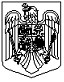 AGENŢIA PENTRU FINANŢAREA INVESTIŢIILOR RURALEAsociația Grupul de Acțiune Locală ”Podgoria Miniș - Măderat”, județul Aradiulie 2021 - versiunea 02 - cu depunere în format fizicSECŢIUNE GENERALĂSe completează de către solicitantConţinutul cadru al documentaţiei tehnico-economice faza SF/DALI conform:        H.G. nr. 907/2016REGULI DE COMPLETARELa punctul D, Alte informatii: Programarea proiectului, se va introduce numarul de luni de implementare a proiectului.La punctul E. Lista documentelor anexate, se vor bifa documentele aferente tipului de proiect si de solicitant, iar in ultima coloana a tabelului se vor mentiona paginile intre care se gaseste documentul respectiv in dosarul cererii de finantare.Se va completa Declaratia pe propria raspundere a solicitantului cu datele solicitate (denumire/nume prenume solicitant, titlul proiectului, nume/prenume reprezentant legal), si se vor bifa toate angajamentele mentionate in cuprinsul acesteia.In Planul financiar, se vor completa cuantumul ajutorului public nerambursabil, al cofinantarii private in functie de sursa finantarii (autofinantare/imprumuturi), si, daca este cazul, cuantumul avansului solicitat.Atentie, valoarea ajutorului public nerambursabil solicitat trebuie sa se incadreze in plafonul maxim al sprijinului public nerambursabil specific tipului de solicitant si de proiect, iar raportul intre valoarea ajutorului nerambursabil si valoarea eligibila a proiectului sa se incadreze in limita gradului de interventie publica specifica.Câmpurile "Numele şi prenumele persoanei care înregistrează. Semnătura", se vor completa după data primirii în format letric a acesteia împreună cu documentele justificative. Completati devizele aferente capitolelor de cheltuieli, defalcat pe cheltuieli eligibile si neeligibile prin completarea tabelelor incluse in acest document, respectiv :Tabelul "Deviz financiar_cap3" cuprinde cheltuielile aferente capitolului 3 - Cheltuieli pentru proiectare si asistenta tehnica, cheltuieli care trebuie sa se regaseasca atat in Bugetul Indicativ (Tabel "Buget indicativ" din cererea de finantare, partea specifica), cat si in Dezivul General din Studiul de Fezabilitate/Documentatia de avizare a Lucrarilor pentru Interventii/Memoriu Justificativ.2. Tabelul "Devize obiect" cuprinde formatul cadru al devizului pe obiect, iar solicitantul va completa atatea devize pe obiect cate obiecte definite de proiectant sunt incluse in proiect. Suma tuturor devizelor pe obiect trebuie sa se regaseasca atat in Bugetul Indicativ (tabelul "Buget indicativ" din cererea de finantare, partea specifica), cat si in Dezivul General din Studiul de Fezabilitate/Documentatia de avizare a Lucrarilor pentru Interventii/Memoriu Justificativ. In cazul in care proiectul de investitii presupune mai multe devize pe obiect, solicitantul va crea in documentul curent cate o copie a tabelului "Devize obiect" pentru fiecare deviz pe obiect si va detalia cheltuielile eligibile si neeligibile pe fiecare in parte.3. Tabelul "cap.2+cap.5" cuprinde cheltuieli aferente capitolelor 2 si 5 si trebuie sa se regaseasca atat in Bugetul Indicativ (tabel "Buget indicativ" din cererea de finantare, partea specifica), cat si Dezivul General din Studiul de Fezabilitate/Documentatia de avizare a Lucrarilor pentru Interventii/Memoriu Justificativ.4. Câmpurile "Prescorare" şi "Detaliere criterii de selecţie îndeplinite" de la sectiunea A6 sunt obligatorii.5. Pentru proiectele care vizeaza 2 componente in urmatoarele variante:•	Modernizare o componenta/extindere componenta complementara•	Infiintare o componenta/extindere componenta complementara•	Infiintare o componenta/modernizare componenta complementara•	Modernizare o componenta/modernizare componenta complementaraLa punctul A 6.2 se vor considera lucrari de interventie .6. Pentru proiectele care vizeaza 2 componente, ambele extindere, la punctul A 6.2 se va considera investitie noua .Documentele de pe coloana DEPUNERE - Obligatoriu daca proiectul o impune", din sectiunea E – Lista documentelor anexate - trebuie bifate şi anexate daca proiectul o impune.Trebuie bifate si anexate toate documentele de pe coloana “DEPUNERE - Obligatoriu pentru toate proiectele” din sectiunea E – Lista documentelor anexate.Fereastra cu mesajele de avertizare (dacă este cazul apare la închiderea formularului) se poate închide și apăsând tasta ENTER.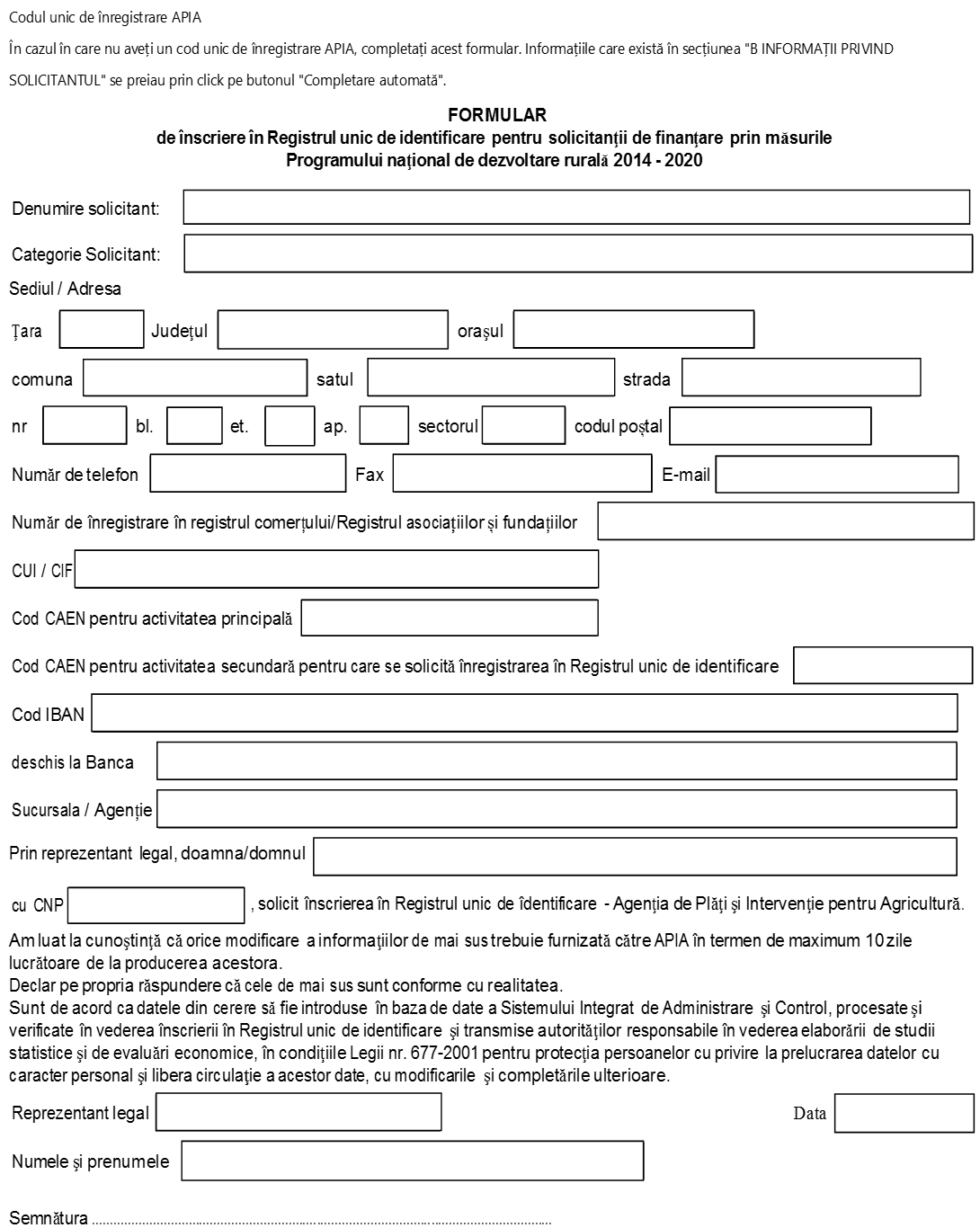 DATE DE ÎNREGISTRAREDATE DE ÎNREGISTRAREDATE DE ÎNREGISTRAREDATE DE ÎNREGISTRAREDATE DE ÎNREGISTRAREDATE DE ÎNREGISTRAREDATE DE ÎNREGISTRAREDATE DE ÎNREGISTRAREDATE DE ÎNREGISTRARENUME ŞI PRENUME DIRECTOR GENERAL ADJUNCT CRFIRSe completează de către Agenția pentru Finanțarea Investițiilor Rurale – Centrul Regional – Programul FEADR 2014-2020CRFIRNumar inregistrare:Se completează de către Agenția pentru Finanțarea Investițiilor Rurale – Centrul Regional – Programul FEADR 2014-2020CRFIRNumar inregistrare:Se completează de către Agenția pentru Finanțarea Investițiilor Rurale – Centrul Regional – Programul FEADR 2014-2020CRFIRNumar inregistrare:Se completează de către Agenția pentru Finanțarea Investițiilor Rurale – Centrul Regional – Programul FEADR 2014-2020CRFIRNumar inregistrare:Se completează de către Agenția pentru Finanțarea Investițiilor Rurale – Centrul Regional – Programul FEADR 2014-2020CRFIRNumar inregistrare:Se completează de către Agenția pentru Finanțarea Investițiilor Rurale – Centrul Regional – Programul FEADR 2014-2020CRFIRNumar inregistrare:Se completează de către Agenția pentru Finanțarea Investițiilor Rurale – Centrul Regional – Programul FEADR 2014-2020CRFIRNumar inregistrare:Se completează de către Agenția pentru Finanțarea Investițiilor Rurale – Centrul Regional – Programul FEADR 2014-2020CRFIRNumar inregistrare:Se completează de către Agenția pentru Finanțarea Investițiilor Rurale – Centrul Regional – Programul FEADR 2014-2020CRFIRNumar inregistrare:Se completează de către Agenția pentru Finanțarea Investițiilor Rurale – Centrul Regional – Programul FEADR 2014-2020CRFIRNumar inregistrare:Se completează de către Agenția pentru Finanțarea Investițiilor Rurale – Centrul Regional – Programul FEADR 2014-2020CRFIRNumar inregistrare:Se completează de către Agenția pentru Finanțarea Investițiilor Rurale – Centrul Regional – Programul FEADR 2014-2020CRFIRNumar inregistrare:Se completează de către Agenția pentru Finanțarea Investițiilor Rurale – Centrul Regional – Programul FEADR 2014-2020CRFIRNumar inregistrare:Se completează de către Agenția pentru Finanțarea Investițiilor Rurale – Centrul Regional – Programul FEADR 2014-2020CRFIRNumar inregistrare:Se completează de către Agenția pentru Finanțarea Investițiilor Rurale – Centrul Regional – Programul FEADR 2014-2020CRFIRNumar inregistrare:Se completează de către Agenția pentru Finanțarea Investițiilor Rurale – Centrul Regional – Programul FEADR 2014-2020CRFIRNumar inregistrare:Se completează de către Agenția pentru Finanțarea Investițiilor Rurale – Centrul Regional – Programul FEADR 2014-2020CRFIRNumar inregistrare:Se completează de către Agenția pentru Finanțarea Investițiilor Rurale – Centrul Regional – Programul FEADR 2014-2020CRFIRNumar inregistrare:Semnătura Director General Adjunct CRFIR Ştampila CRFIRSe completează de către Agenția pentru Finanțarea Investițiilor Rurale – Centrul Regional – Programul FEADR 2014-2020CRFIRNumar inregistrare:Se completează de către Agenția pentru Finanțarea Investițiilor Rurale – Centrul Regional – Programul FEADR 2014-2020CRFIRNumar inregistrare:Se completează de către Agenția pentru Finanțarea Investițiilor Rurale – Centrul Regional – Programul FEADR 2014-2020CRFIRNumar inregistrare:Se completează de către Agenția pentru Finanțarea Investițiilor Rurale – Centrul Regional – Programul FEADR 2014-2020CRFIRNumar inregistrare:Se completează de către Agenția pentru Finanțarea Investițiilor Rurale – Centrul Regional – Programul FEADR 2014-2020CRFIRNumar inregistrare:Se completează de către Agenția pentru Finanțarea Investițiilor Rurale – Centrul Regional – Programul FEADR 2014-2020CRFIRNumar inregistrare:Se completează de către Agenția pentru Finanțarea Investițiilor Rurale – Centrul Regional – Programul FEADR 2014-2020CRFIRNumar inregistrare:Se completează de către Agenția pentru Finanțarea Investițiilor Rurale – Centrul Regional – Programul FEADR 2014-2020CRFIRNumar inregistrare:Se completează de către Agenția pentru Finanțarea Investițiilor Rurale – Centrul Regional – Programul FEADR 2014-2020CRFIRNumar inregistrare:Tip cerere de finanțareCodificare MăsurăCoduficare Sub-MasurăCodificare de rezervăNumăr de referință al licitației de proiecteNumăr de referință al licitației de proiecteCod regiuneCod judeţNumăr de ordine în registrul Cererilor de finanțareData înregistrăriiData înregistrăriiData înregistrăriiData înregistrăriiData înregistrăriiNumele și prenumele persoanei care înregistreazăNumele și prenumele persoanei care înregistreazăNumele și prenumele persoanei care înregistreazăNumele și prenumele persoanei care înregistreazăNumele și prenumele persoanei care înregistreazăSemnăturaSemnăturaSemnăturaSemnăturaSemnăturaData primirii Cererii de finanțare la contractareData primirii Cererii de finanțare la contractareData primirii Cererii de finanțare la contractareData primirii Cererii de finanțare la contractareData primirii Cererii de finanțare la contractareA. PREZENTARE GENERALĂA. PREZENTARE GENERALĂA1 Sub-măsura 19.2, Măsura 1.5/6 CInfrastructura de bandă largă din teritoriul GAL Podgoria Miniş-Măderat – investiții conexeTip investiții  Investiții                   Tip investiții  Investițiile conexe în infrastructura de bandă largă (acțiuni de alfabetizare digitală, platforme colaborative educaționale și de e-learning etc.)A2 Denumire solicitantA3 Titlu proiectA4 Descrierea succinta a proiectuluiA5 Amplasarea proiectuluiA5 Amplasarea proiectuluiA5 Amplasarea proiectuluiA5 Amplasarea proiectuluiA5 Amplasarea proiectuluiA5 Amplasarea proiectuluiA5 Amplasarea proiectuluiA5 Amplasarea proiectuluiA5 Amplasarea proiectuluiRegiunea de dezvoltare:Judeţ:Obiectivele investiţieiJudeţJudeţJudeţComună/OraşComună/OraşSatSatSatA6 Date despre tipul de proiect si beneficiarA6 Date despre tipul de proiect si beneficiarA6 Date despre tipul de proiect si beneficiarA6 Date despre tipul de proiect si beneficiarA6 Date despre tipul de proiect si beneficiarA6 Date despre tipul de proiect si beneficiarA6 Date despre tipul de proiect si beneficiarA6 Date despre tipul de proiect si beneficiarA6 Date despre tipul de proiect si beneficiarA6 Date despre tipul de proiect si beneficiarA 6.1A 6.1   Proiect cu construcții - montaj   Proiect cu construcții - montaj   Proiect cu construcții - montaj   Proiect fără construcții-montaj   Proiect fără construcții-montaj   Proiect fără construcții-montaj   Proiect fără construcții-montaj   Proiect fără construcții-montajA 6.2A 6.2   Modernizare/Extindere (Lucrări de intervenție)   Modernizare/Extindere (Lucrări de intervenție)   Modernizare/Extindere (Lucrări de intervenție)   Investiție nouă   Investiție nouă   Investiție nouă   Investiție nouă   Investiție nouăA 6.3A 6.3  Entităţi publice, ADI (Asociații de Dezvoltare Intercomunitară), APL (Autorități Publice Locale), Organizații Non Guvernamentale – O.N.G.-uri din comune și orașe aflate în teritoriul LEADER Podgoria Miniș - Măderat  Entităţi publice, ADI (Asociații de Dezvoltare Intercomunitară), APL (Autorități Publice Locale), Organizații Non Guvernamentale – O.N.G.-uri din comune și orașe aflate în teritoriul LEADER Podgoria Miniș - Măderat  Entităţi publice, ADI (Asociații de Dezvoltare Intercomunitară), APL (Autorități Publice Locale), Organizații Non Guvernamentale – O.N.G.-uri din comune și orașe aflate în teritoriul LEADER Podgoria Miniș - Măderat  Entităţi publice, ADI (Asociații de Dezvoltare Intercomunitară), APL (Autorități Publice Locale), Organizații Non Guvernamentale – O.N.G.-uri din comune și orașe aflate în teritoriul LEADER Podgoria Miniș - Măderat  Entităţi publice, ADI (Asociații de Dezvoltare Intercomunitară), APL (Autorități Publice Locale), Organizații Non Guvernamentale – O.N.G.-uri din comune și orașe aflate în teritoriul LEADER Podgoria Miniș - Măderat   GAL ”Podgoria Miniș - Măderat”   GAL ”Podgoria Miniș - Măderat”   GAL ”Podgoria Miniș - Măderat”A 6.4 Punctaj proiect (puncte) - prescorareA 6.4 Punctaj proiect (puncte) - prescorareA 6.4.1 Detaliere criterii de selecție îndepliniteA 6.4.1 Detaliere criterii de selecție îndepliniteA 6.5 Alocare financiară proiectA 6.5 Alocare financiară proiectA7 Date despre consultantA7 Date despre consultantA7 Date despre consultantA7 Date despre consultantA7 Date despre consultantA7 Date despre consultantA7 Date despre consultantA7 Date despre consultantA7 Date despre consultantDenumireDenumireDenumireCod Unic de Înregistrare/Codul de Înregistrare FiscalăCod Unic de Înregistrare/Codul de Înregistrare FiscalăCod Unic de Înregistrare/Codul de Înregistrare FiscalăNumăr de înregistrare în Registrul ComerțuluiNumăr de înregistrare în Registrul ComerțuluiNumăr de înregistrare în Registrul ComerțuluiA8 Date despre proiectantA8 Date despre proiectantA8 Date despre proiectantA8 Date despre proiectantA8 Date despre proiectantA8 Date despre proiectantA8 Date despre proiectantA8 Date despre proiectantA8 Date despre proiectantDenumireDenumireDenumireCod Unic de Înregistrare/Codul de Înregistrare FiscalăCod Unic de Înregistrare/Codul de Înregistrare FiscalăCod Unic de Înregistrare/Codul de Înregistrare FiscalăNumăr de înregistrare în Registrul ComerțuluiNumăr de înregistrare în Registrul ComerțuluiNumăr de înregistrare în Registrul ComerțuluiB. INFORMAŢII PRIVIND SOLICITANTULB. INFORMAŢII PRIVIND SOLICITANTULB. INFORMAŢII PRIVIND SOLICITANTULB. INFORMAŢII PRIVIND SOLICITANTULB. INFORMAŢII PRIVIND SOLICITANTULB. INFORMAŢII PRIVIND SOLICITANTULB1. Descrierea solicitantuluiB1. Descrierea solicitantuluiB1. Descrierea solicitantuluiB1. Descrierea solicitantuluiB1. Descrierea solicitantuluiB1. Descrierea solicitantuluiB1.1 Informații privind solicitantulB1.1 Informații privind solicitantulB1.1 Informații privind solicitantulB1.1 Informații privind solicitantulB1.1 Informații privind solicitantulB1.1 Informații privind solicitantulData înfiinţării (zz/ll/aaaa)Data înfiinţării (zz/ll/aaaa)Cod Unic de Înregistrare/Codul de Înregistrare FiscalăCod Unic de Înregistrare/Codul de Înregistrare FiscalăStatut juridic al solicitantuluiStatut juridic al solicitantuluiNumăr de înregistrare în Registrul Comerțului/Registrul asociațiilor și fundațiilorNumăr de înregistrare în Registrul Comerțului/Registrul asociațiilor și fundațiilorCodul unic de înregistrare APIACodul unic de înregistrare APIAAnul atribuirii coduluiAnul atribuirii coduluiB1.2 Sediul social / Domiciliul stabil al solicitantului / Reşedinţa din RomâniaB1.2 Sediul social / Domiciliul stabil al solicitantului / Reşedinţa din RomâniaB1.2 Sediul social / Domiciliul stabil al solicitantului / Reşedinţa din RomâniaB1.2 Sediul social / Domiciliul stabil al solicitantului / Reşedinţa din RomâniaB1.2 Sediul social / Domiciliul stabil al solicitantului / Reşedinţa din RomâniaB1.2 Sediul social / Domiciliul stabil al solicitantului / Reşedinţa din RomâniaJudeţJudeţLocalitateLocalitateSatSatCod PostalCod PostalStrada și nr.Strada și nr.Bloc și scaraBloc și scaraTelefon fix/mobilTelefon fix/mobilFaxFaxE-mailE-mailB1.3 Numele şi prenumele reprezentantului legal şi funcţia acestuia în cadrul organizaţiei, precum şi specimenul de semnătură:B1.3 Numele şi prenumele reprezentantului legal şi funcţia acestuia în cadrul organizaţiei, precum şi specimenul de semnătură:B1.3 Numele şi prenumele reprezentantului legal şi funcţia acestuia în cadrul organizaţiei, precum şi specimenul de semnătură:B1.3 Numele şi prenumele reprezentantului legal şi funcţia acestuia în cadrul organizaţiei, precum şi specimenul de semnătură:B1.3 Numele şi prenumele reprezentantului legal şi funcţia acestuia în cadrul organizaţiei, precum şi specimenul de semnătură:B1.3 Numele şi prenumele reprezentantului legal şi funcţia acestuia în cadrul organizaţiei, precum şi specimenul de semnătură:NumePrenumePrenumeFuncţieReprezentant legalSpecimen de semnaturaLEGALB2 Informaţii referitoare la reprezentantul legal de proiectB2 Informaţii referitoare la reprezentantul legal de proiectB2 Informaţii referitoare la reprezentantul legal de proiectB2 Informaţii referitoare la reprezentantul legal de proiectB2 Informaţii referitoare la reprezentantul legal de proiectB2 Informaţii referitoare la reprezentantul legal de proiectB2 Informaţii referitoare la reprezentantul legal de proiectB2.1 Date de identitate ale reprezentantului legal de proiectB2.1 Date de identitate ale reprezentantului legal de proiectB2.1 Date de identitate ale reprezentantului legal de proiectB2.1 Date de identitate ale reprezentantului legal de proiectB2.1 Date de identitate ale reprezentantului legal de proiectB2.1 Date de identitate ale reprezentantului legal de proiectB2.1 Date de identitate ale reprezentantului legal de proiectData naşterii (zz/ll/aaaa)Data naşterii (zz/ll/aaaa)Cod numeric personalCod numeric personalAct de identitateAct de identitate B.I. B.I. C.I. C.I. PaşaportSeriaNr.Eliberare la data deEliberare la data deDe cătreDe cătreValabil până laB2.2 Domiciliul stabil al reprezentantului legal de proiectB2.2 Domiciliul stabil al reprezentantului legal de proiectB2.2 Domiciliul stabil al reprezentantului legal de proiectB2.2 Domiciliul stabil al reprezentantului legal de proiectB2.2 Domiciliul stabil al reprezentantului legal de proiectB2.2 Domiciliul stabil al reprezentantului legal de proiectB2.2 Domiciliul stabil al reprezentantului legal de proiectJudeţJudeţJudeţLocalitateLocalitateLocalitateSatSatSatCod poştalCod poştalCod poştalStrada și nr.Strada și nr.Strada și nr.Bloc, scara și ap.Bloc, scara și ap.Bloc, scara și ap.Telefon fix/ mobilTelefon fix/ mobilTelefon fix/ mobilFax/ E-mailFax/ E-mailFax/ E-mailB 3 Informaţii privind contul bancar pentru proiect F.E.A.D.RB 3.1 Denumirea Băncii / TrezorerieiDenumire Bancă/Trezorerie:Denumire Sucursală/Filială:B 3.2 Adresa Bancii/Sucursalei/TrezorerieiB 3.3 Cod IBANB 3.4 Titularul contului bancarC. FINANȚĂRI NERAMBURSABILE OBȚINUTE, SAU SOLICITATE?C. FINANȚĂRI NERAMBURSABILE OBȚINUTE, SAU SOLICITATE?C. FINANȚĂRI NERAMBURSABILE OBȚINUTE, SAU SOLICITATE?C. FINANȚĂRI NERAMBURSABILE OBȚINUTE, SAU SOLICITATE?C. FINANȚĂRI NERAMBURSABILE OBȚINUTE, SAU SOLICITATE?C. FINANȚĂRI NERAMBURSABILE OBȚINUTE, SAU SOLICITATE?Dacă au fost obținute finanțări nerambursabile sau au fost solicitate și au fost obținute parțial, se vor detalia prin completarea tabelului de mai jos.Dacă au fost obținute finanțări nerambursabile sau au fost solicitate și au fost obținute parțial, se vor detalia prin completarea tabelului de mai jos.Dacă au fost obținute finanțări nerambursabile sau au fost solicitate și au fost obținute parțial, se vor detalia prin completarea tabelului de mai jos.Dacă au fost obținute finanțări nerambursabile sau au fost solicitate și au fost obținute parțial, se vor detalia prin completarea tabelului de mai jos.Dacă au fost obținute finanțări nerambursabile sau au fost solicitate și au fost obținute parțial, se vor detalia prin completarea tabelului de mai jos.Dacă au fost obținute finanțări nerambursabile sau au fost solicitate și au fost obținute parțial, se vor detalia prin completarea tabelului de mai jos.☐ DA                                            ☐ NU☐ DA                                            ☐ NU☐ DA                                            ☐ NU☐ DA                                            ☐ NU☐ DA                                            ☐ NU☐ DA                                            ☐ NUDENUMIRE PROGRAM FINANȚARE☐ DA                                            ☐ DA                                            ☐ DA                                            ☐ DA                                            NUDENUMIRE PROGRAM FINANȚARENumăr proiecteTitlul proiectului și numărul Contractului de finanțare Data finalizăriizz/ll/aaaaValoarea sprijinului (eur)NUProgram Naţional*☐Program Naţional*☐SAPARD☐FEADR☐Alte programe europene*☐Alte programe europene*☐Alte programe internaționale*☐Se completeaza de solicitant cu denumirea programuluiSe completeaza de solicitant cu denumirea programuluiSe completeaza de solicitant cu denumirea programuluiSe completeaza de solicitant cu denumirea programuluiSe completeaza de solicitant cu denumirea programuluiBuget Indicativ – HG 907 / 2016Buget Indicativ – HG 907 / 2016Buget Indicativ – HG 907 / 2016Buget Indicativ – HG 907 / 2016Buget Indicativ – HG 907 / 2016Buget Indicativ – HG 907 / 2016Buget Indicativ – HG 907 / 2016Buget Indicativ – HG 907 / 2016MINISTERUL AGRICULTURII SI DEZVOLTARII RURALEMINISTERUL AGRICULTURII SI DEZVOLTARII RURALEMINISTERUL AGRICULTURII SI DEZVOLTARII RURALEMINISTERUL AGRICULTURII SI DEZVOLTARII RURALEMINISTERUL AGRICULTURII SI DEZVOLTARII RURALEMINISTERUL AGRICULTURII SI DEZVOLTARII RURALEMINISTERUL AGRICULTURII SI DEZVOLTARII RURALEMINISTERUL AGRICULTURII SI DEZVOLTARII RURALEAGENŢIA PENTRU FINANŢAREA INVESTIŢIILOR RURALEAsociația Grupul de Acțiune Locală ”Podgoria Miniș - Măderat” – jud. AradAGENŢIA PENTRU FINANŢAREA INVESTIŢIILOR RURALEAsociația Grupul de Acțiune Locală ”Podgoria Miniș - Măderat” – jud. AradAGENŢIA PENTRU FINANŢAREA INVESTIŢIILOR RURALEAsociația Grupul de Acțiune Locală ”Podgoria Miniș - Măderat” – jud. AradAGENŢIA PENTRU FINANŢAREA INVESTIŢIILOR RURALEAsociația Grupul de Acțiune Locală ”Podgoria Miniș - Măderat” – jud. AradAGENŢIA PENTRU FINANŢAREA INVESTIŢIILOR RURALEAsociația Grupul de Acțiune Locală ”Podgoria Miniș - Măderat” – jud. AradAGENŢIA PENTRU FINANŢAREA INVESTIŢIILOR RURALEAsociația Grupul de Acțiune Locală ”Podgoria Miniș - Măderat” – jud. AradAGENŢIA PENTRU FINANŢAREA INVESTIŢIILOR RURALEAsociația Grupul de Acțiune Locală ”Podgoria Miniș - Măderat” – jud. AradAGENŢIA PENTRU FINANŢAREA INVESTIŢIILOR RURALEAsociația Grupul de Acțiune Locală ”Podgoria Miniș - Măderat” – jud. AradCurs EUROCurs EUROData întocmirii devizului general din SF/DALIData întocmirii devizului general din SF/DALIMăsura 1.5/6 C - Buget Indicativ Totalizator al Proiectului (valori fara TVA )Măsura 1.5/6 C - Buget Indicativ Totalizator al Proiectului (valori fara TVA )Măsura 1.5/6 C - Buget Indicativ Totalizator al Proiectului (valori fara TVA )Măsura 1.5/6 C - Buget Indicativ Totalizator al Proiectului (valori fara TVA )Măsura 1.5/6 C - Buget Indicativ Totalizator al Proiectului (valori fara TVA )Măsura 1.5/6 C - Buget Indicativ Totalizator al Proiectului (valori fara TVA )Măsura 1.5/6 C - Buget Indicativ Totalizator al Proiectului (valori fara TVA )Măsura 1.5/6 C - Buget Indicativ Totalizator al Proiectului (valori fara TVA )Nr. crt.Denumirea capitolelor şi subcapitolelor de cheltuieliDenumirea capitolelor şi subcapitolelor de cheltuieliCheltuieli eligibileCheltuieli eligibileCheltuieli neeligibileCheltuieli neeligibileTotalNr. crt.Denumirea capitolelor şi subcapitolelor de cheltuieliDenumirea capitolelor şi subcapitolelor de cheltuieliEUROEUROEUROEUROEURO12233445CAPITOLUL 1 Cheltuieli pentru obţinerea şi amenajarea terenului – total, din care:CAPITOLUL 1 Cheltuieli pentru obţinerea şi amenajarea terenului – total, din care:CAPITOLUL 1 Cheltuieli pentru obţinerea şi amenajarea terenului – total, din care:1.1Obţinerea terenuluiObţinerea terenului1.2Amenajarea terenuluiAmenajarea terenului1.3Amenajări pentru protecţia mediului şi aducerea terenului la starea iniţialăAmenajări pentru protecţia mediului şi aducerea terenului la starea iniţialăCAPITOLUL 2 Cheltuieli pentru asigurarea utilităţilor necesare obiectivului de investiţiiCAPITOLUL 2 Cheltuieli pentru asigurarea utilităţilor necesare obiectivului de investiţiiCAPITOLUL 2 Cheltuieli pentru asigurarea utilităţilor necesare obiectivului de investiţiiCAPITOLUL 3 Cheltuieli pentru proiectare şi asistenţă tehnică – total, din care:CAPITOLUL 3 Cheltuieli pentru proiectare şi asistenţă tehnică – total, din care:CAPITOLUL 3 Cheltuieli pentru proiectare şi asistenţă tehnică – total, din care:3.1StudiiStudii3.1.1. Studii de teren3.1.1. Studii de teren3.1.2. Raport privind impactul asupra mediului3.1.2. Raport privind impactul asupra mediului3.1.3. Alte studii specifice3.1.3. Alte studii specifice3.2Documentaţii-suport şi cheltuieli pentru obţinerea de avize,
acorduri şi autorizaţiiDocumentaţii-suport şi cheltuieli pentru obţinerea de avize,
acorduri şi autorizaţii3.3Expertizare tehnicăExpertizare tehnică3.4Certificarea performanţei energetice şi auditul energetic al clădirilorCertificarea performanţei energetice şi auditul energetic al clădirilor3.5ProiectareProiectare3.5.1. Temă de proiectare3.5.1. Temă de proiectare3.5.2. Studiu de prefezabilitate3.5.2. Studiu de prefezabilitate3.5.3. Studiu de fezabilitate/documentaţie de avizare a lucrărilor de intervenţii şi deviz general3.5.3. Studiu de fezabilitate/documentaţie de avizare a lucrărilor de intervenţii şi deviz general3.5.4. Documentaţiile tehnice necesare în vederea obţinerii
avizelor/acordurilor/autorizaţiilor3.5.4. Documentaţiile tehnice necesare în vederea obţinerii
avizelor/acordurilor/autorizaţiilor3.5.5. Verificarea tehnică de calitate a proiectului tehnic şi a
detaliilor de execuţie3.5.5. Verificarea tehnică de calitate a proiectului tehnic şi a
detaliilor de execuţie3.5.6. Proiect tehnic şi detalii de execuţie3.5.6. Proiect tehnic şi detalii de execuţie3.6Organizarea procedurilor de achiziţieOrganizarea procedurilor de achiziţie3.7ConsultanţăConsultanţă3.7.1. Managementul de proiect pentru obiectivul de investiţii3.7.1. Managementul de proiect pentru obiectivul de investiţii3.7.2. Auditul financiar3.7.2. Auditul financiar3.7.3 Plata serviciilor de consultanţă în domeniul managementului investiţiei sau administrarea contractului de execuţie3.7.3 Plata serviciilor de consultanţă în domeniul managementului investiţiei sau administrarea contractului de execuţie3.8Asistenţă tehnicăAsistenţă tehnică3.8.1. Asistenţă tehnică din partea proiectantului3.8.1. Asistenţă tehnică din partea proiectantului3.8.1.1. pe perioada de execuţie a lucrărilor3.8.1.1. pe perioada de execuţie a lucrărilor3.8.1.2. pentru participarea proiectantului la fazele incluse în
programul de control al lucrărilor de execuţie, avizat de către
Inspectoratul de Stat în Construcţii3.8.1.2. pentru participarea proiectantului la fazele incluse în
programul de control al lucrărilor de execuţie, avizat de către
Inspectoratul de Stat în Construcţii3.8.2. Dirigenţie de şantier3.8.2. Dirigenţie de şantierVerificare încadrare cheltuieli: capitolul 3 < 10 % din (cheltuieli eligibile de la Cap 1.2 + Cap. 1.3 + Cap.2 + Cap.4 )Verificare încadrare cheltuieli: capitolul 3 < 10 % din (cheltuieli eligibile de la Cap 1.2 + Cap. 1.3 + Cap.2 + Cap.4 )Verificare încadrare cheltuieli: capitolul 3 < 10 % din (cheltuieli eligibile de la Cap 1.2 + Cap. 1.3 + Cap.2 + Cap.4 )CAPITOLUL 4 Cheltuieli pentru investiţia de bază – total, din care:CAPITOLUL 4 Cheltuieli pentru investiţia de bază – total, din care:CAPITOLUL 4 Cheltuieli pentru investiţia de bază – total, din care:4.1Construcţii şi instalaţiiConstrucţii şi instalaţii4.2Montaj utilaje, echipamente tehnologice şi funcţionaleMontaj utilaje, echipamente tehnologice şi funcţionale4.3Utilaje, echipamente tehnologice şi funcţionale care necesită montajUtilaje, echipamente tehnologice şi funcţionale care necesită montaj4.4Utilaje, echipamente tehnologice şi funcţionale care nu necesită
montaj şi echipamente de transportUtilaje, echipamente tehnologice şi funcţionale care nu necesită
montaj şi echipamente de transport4.5DotăriDotări4.6Active necorporaleActive necorporaleCAPITOLUL 5 Alte cheltuieli – total, din care:CAPITOLUL 5 Alte cheltuieli – total, din care:CAPITOLUL 5 Alte cheltuieli – total, din care:5.1Organizare de şantierOrganizare de şantier5.1.1. Lucrări de construcţii şi instalaţii aferente organizării de
şantier5.1.1. Lucrări de construcţii şi instalaţii aferente organizării de
şantier5.1.2. Cheltuieli conexe organizării şantierului5.1.2. Cheltuieli conexe organizării şantierului5.2Comisioane, cote, taxe, costul credituluiComisioane, cote, taxe, costul creditului5.2.1. Comisioanele şi dobânzile aferente creditului băncii
finanţatoare5.2.1. Comisioanele şi dobânzile aferente creditului băncii
finanţatoare5.2.2. Cota aferentă ISC pentru controlul calităţii lucrărilor de
construcţii5.2.2. Cota aferentă ISC pentru controlul calităţii lucrărilor de
construcţii5.2.3. Cota aferentă ISC pentru controlul statului în amenajarea
teritoriului, urbanism şi pentru autorizarea lucrărilor de construcţii5.2.3. Cota aferentă ISC pentru controlul statului în amenajarea
teritoriului, urbanism şi pentru autorizarea lucrărilor de construcţii5.2.4. Cota aferentă Casei Sociale a Constructorilor - CSC5.2.4. Cota aferentă Casei Sociale a Constructorilor - CSC5.2.5. Taxe pentru acorduri, avize conforme şi autorizaţia de
construire/desfiinţare5.2.5. Taxe pentru acorduri, avize conforme şi autorizaţia de
construire/desfiinţare5.3Cheltuieli diverse şi neprevăzuteCheltuieli diverse şi neprevăzute5.4Cheltuieli pentru informare şi publicitateCheltuieli pentru informare şi publicitateProcent cheltuieli diverse si neprevazuteProcent cheltuieli diverse si neprevazuteProcent cheltuieli diverse si neprevazuteCAPITOLUL 6 Cheltuieli pentru probe tehnologice şi teste – total, din care:CAPITOLUL 6 Cheltuieli pentru probe tehnologice şi teste – total, din care:CAPITOLUL 6 Cheltuieli pentru probe tehnologice şi teste – total, din care:6.1Pregătirea personalului de exploatarePregătirea personalului de exploatare6.2Probe tehnologice şi testeProbe tehnologice şi testeTOTAL GENERALTOTAL GENERALTOTAL GENERALVerificare actualizareVerificare actualizareVerificare actualizareactualizare mai mica de 5% din valoarea eligibilaactualizare mai mica de 5% din valoarea eligibilaactualizare mai mica de 5% din valoarea eligibilaactualizare mai mica de 5% din valoarea eligibilaactualizare mai mica de 5% din valoarea eligibilaACTUALIZARE Cheltuieli Eligibile (max 5%)ACTUALIZARE Cheltuieli Eligibile (max 5%)ACTUALIZARE Cheltuieli Eligibile (max 5%)TOTAL GENERAL CU ACTUALIZARETOTAL GENERAL CU ACTUALIZARETOTAL GENERAL CU ACTUALIZAREValoare TVAValoare TVAValoare TVATOTAL GENERAL inclusiv TVATOTAL GENERAL inclusiv TVATOTAL GENERAL inclusiv TVAVALOAREA PROIECTULUIVALOAREA PROIECTULUIVALOAREA PROIECTULUILEILEIEUROEUROVALOARE TOTALĂVALOARE TOTALĂVALOARE TOTALĂVALOARE ELIGIBILĂVALOARE ELIGIBILĂVALOARE ELIGIBILĂVALOARE NEELIGIBILĂVALOARE NEELIGIBILĂVALOARE NEELIGIBILĂPlan financiarPlan financiarPlan financiarCheltuieli eligibile EUROCheltuieli eligibile EUROCheltuieli neeligibile EUROCheltuieli neeligibile EUROTotalAjutor public nerambursabil (contribuţie UE şi cofinanţare naţională)Ajutor public nerambursabil (contribuţie UE şi cofinanţare naţională)Ajutor public nerambursabil (contribuţie UE şi cofinanţare naţională)Cofinanțare privată, din care:Cofinanțare privată, din care:Cofinanțare privată, din care:- autofinantare- autofinantare- autofinantare- imprumuturi- imprumuturi- imprumuturiBuget localBuget localBuget localTOTAL PROIECTTOTAL PROIECTTOTAL PROIECTProcent contribuţie publicăProcent contribuţie publicăProcent contribuţie publicăAvans solicitatAvans solicitatAvans solicitatProcent avans solicitat ca procent din ajutorul public nerambursabilProcent avans solicitat ca procent din ajutorul public nerambursabilProcent avans solicitat ca procent din ajutorul public nerambursabilSuma avans mai mica  de 50% din ajutorul publicSuma avans mai mica  de 50% din ajutorul publicSuma avans mai mica  de 50% din ajutorul public                             MINISTERUL AGRICULTURII ŞI DEZVOLTĂRII RURALE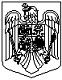                              AGENŢIA PENTRU FINANŢAREA INVESTIŢIILOR RURALE                            Asociația Grupul de Acțiune Locală ”Podgoria Miniș - Măderat”                             – jud. Arad                             MINISTERUL AGRICULTURII ŞI DEZVOLTĂRII RURALE                             AGENŢIA PENTRU FINANŢAREA INVESTIŢIILOR RURALE                            Asociația Grupul de Acțiune Locală ”Podgoria Miniș - Măderat”                             – jud. Arad                             MINISTERUL AGRICULTURII ŞI DEZVOLTĂRII RURALE                             AGENŢIA PENTRU FINANŢAREA INVESTIŢIILOR RURALE                            Asociația Grupul de Acțiune Locală ”Podgoria Miniș - Măderat”                             – jud. AradAnexa A1HG 907/2016Anexa A1HG 907/2016Deviz financiar- Capitolul 3 - Cheltuieli pentru proiectare şi asistenţa tehnică - EURODeviz financiar- Capitolul 3 - Cheltuieli pentru proiectare şi asistenţa tehnică - EURODeviz financiar- Capitolul 3 - Cheltuieli pentru proiectare şi asistenţa tehnică - EURODeviz financiar- Capitolul 3 - Cheltuieli pentru proiectare şi asistenţa tehnică - EURODeviz financiar- Capitolul 3 - Cheltuieli pentru proiectare şi asistenţa tehnică - EURODenumire Deviz:Denumire Deviz:Denumire Deviz:Denumire Deviz:Denumire Deviz:Nr. crt.SpecificatieValoare eligibilaValoare eligibilaValoare neeligibila3.1Cheltuieli pentru studii - total din care:3.1.1 Studii de teren: studii geotehnice, geologice, hidrologice, hidrogeotehnice, fotogrammetrice, topografica şi de stabilitate ale terenului pe care se amplasează obiectivul de investiţie3.1.2 Raport privind impactul asupra mediului3.1.3 Studii de specialitate necesare în funcţie de specificul investiţiei3.2Documentaţii-suport şi cheltuieli pentru obţinerea de avize, acorduri şi autorizaţii1. obţinerea/prelungirea valabilităţii ceritificatului de urbanism2.obţinerea/prelungirea valabilităţii autorizaţiei de construire/desfiinţare, obtinere autorizatii de scoatere din circuitul agricol 3.obţinerea avizelor şi acordurilor pentru racorduri şi branşamente la reţele publice de alimentare cu apă, canalizare, alimentare cu gaze, alimentare cu agent termic, energie electrică, telefonie etc.4. obţinere aviz sanitar, sanitar-veterinar şi fitosanitar5. obţinerea certificatului de nomenclatură stradală şi adresă6.întocmirea documentaţiei, obţinerea numărului cadastral provizoriu şi înregistrarea terenului în cartea funciară7. obţinerea actului administrativ al autorităţii competente pentru protecţia mediului8. obţinerea avizului PSI9. avizul de specialitate în cazul obiectivelor de patrimoniu10. alte avize, acorduri şi autorizaţii3.3Cheltuieli pentru expertizarea tehnică a construcţiilor existente, a structurilor şi/sau, după caz, a proiectelor tehnice, inclusiv întocmirea de către expertul tehnic a raportului de expertiză tehnică3.4Cheltuieli pentru certificarea performanţei energetice şi auditul energetic al clădirilor3.5Cheltuieli pentru proiectare3.5.1 Temă de proiectare3.5.2 Studiu de prefezabilitate3.5.3 Studiu de fezabilitate/documentaţie de avizare a lucrărilor de intervenţii şi deviz genera3.5.4 Documentaţiile tehnice necesare în vederea obţinerii avizelor/acordurilor/autorizaţiilor3.5.5 Verificarea tehnică de calitate a proiectului tehnic şi a detaliilor de execuţie3.5.6 Proiect tehnic şi detalii de execuţie3.6Cheltuieli aferente organizării şi derulării procedurilor de achiziţii publice1. Cheltuieli aferente întocmirii documentaţiei de atribuire şi multiplicării acesteia (exclusiv cele cumpărate de ofertanţi)2. Cheltuieli cu onorariile, transportul, cazarea şi diurna membrilor desemnaţi în comisiile de evaluare3. Anunţuri de intenţie, de participare şi de atribuire a contractelor, corespondenţă prin poştă, fax, poştă electronică în legătură cu procedurile de achiziţie publică4. Cheltuieli aferente organizării şi derulării procedurilor de achiziţii publice3.7Cheltuieli pentru consultanţăPlata serviciilor de consultanţă la elaborarea memoriului justificativ, studiilor de piaţă, de evaluare, la întocmirea cererii de finanţareAuditul financiarPlata serviciilor de consultanţă în domeniul managementuluiinvestiţiei sau administrarea contractului de execuţie3.8Cheltuieli pentru asistenţă tehnică3.8.1. Asistenţă tehnică din partea proiectantului1.1. pe perioada de execuţie a lucrărilor1.2. pentru participarea proiectantului la fazele incluse în programul de control al lucrărilor de execuţie, avizat de către Inspectoratul de Stat în Construcţii3.8.2 Dirigenţie de şantier, desemnaţi de autoritatea contractantă, autorizaţi conform prevederilor legale pentru verificarea execuţiei lucrărilor de construcţii şi instalaţiiTotal valoare fără TVATotal valoare fără TVAValoare TVA (aferentă cheltuielilor eligibile şi neeligibile)Valoare TVA (aferentă cheltuielilor eligibile şi neeligibile)TOTAL DEVIZ FINANCIAR 1 (inclusiv TVA)TOTAL DEVIZ FINANCIAR 1 (inclusiv TVA)                             MINISTERUL AGRICULTURII ŞI DEZVOLTĂRII RURALE                             AGENŢIA PENTRU FINANŢAREA INVESTIŢIILOR RURALE                             Asociația Grupul de Acțiune Locală ”Podgoria Miniș - Măderat”                             – jud. Arad                             MINISTERUL AGRICULTURII ŞI DEZVOLTĂRII RURALE                             AGENŢIA PENTRU FINANŢAREA INVESTIŢIILOR RURALE                             Asociația Grupul de Acțiune Locală ”Podgoria Miniș - Măderat”                             – jud. Arad                             MINISTERUL AGRICULTURII ŞI DEZVOLTĂRII RURALE                             AGENŢIA PENTRU FINANŢAREA INVESTIŢIILOR RURALE                             Asociația Grupul de Acțiune Locală ”Podgoria Miniș - Măderat”                             – jud. AradAnexa A2HG 907/2016Anexa A2HG 907/2016Deviz financiar- Capitolul 4 - Cheltuieli pentru investiţia de bază – EURO (DEVIZ PE OBIECT)Deviz financiar- Capitolul 4 - Cheltuieli pentru investiţia de bază – EURO (DEVIZ PE OBIECT)Deviz financiar- Capitolul 4 - Cheltuieli pentru investiţia de bază – EURO (DEVIZ PE OBIECT)Deviz financiar- Capitolul 4 - Cheltuieli pentru investiţia de bază – EURO (DEVIZ PE OBIECT)Deviz financiar- Capitolul 4 - Cheltuieli pentru investiţia de bază – EURO (DEVIZ PE OBIECT)Denumire Deviz:Denumire Deviz:Denumire Deviz:Denumire Deviz:Denumire Deviz:Nr. crt.DenumireValoarea pe categorii de lucrari, fara TVA - EUROValoarea pe categorii de lucrari, fara TVA - EUROValoarea pe categorii de lucrari, fara TVA - EUROI - LUCRĂRI DE CONSTRUCŢII ŞI INSTALAŢIII - LUCRĂRI DE CONSTRUCŢII ŞI INSTALAŢIIValoare eligibilaValoare eligibilaValoare neeligibila1Terasamente2Constructii: rezistenta (fundatii, structura de rezistenta) si arhitectura (inchideri exterioare, compartimentari, finisaje)3Izolatii4Instalatii electrice5Instalatii sanitare6Instalatii de incalzire, ventilare, climatizare, PSI, radio-tv, intranet7Instalatii de alimentare cu gaze natural8Instalatii de telecomunicatiiTOTAL I (fara TVA)II - MONTAJII - MONTAJ9Montaj utilaje, echipamente tehnologice şi funcţionaleTOTAL II ( fără TVA)III - PROCURAREIII - PROCURARE10Utilaje si echipamente tehnologice11Utilaje si echipamente de transport, utilaje si echipamente fara montaj, mijloace de transport, alte achizitii specifice12Dotari13Active necorporaleTOTAL III ( fără TVA)TOTAL ( TOTAL I + TOTAL II +TOTAL III) fără TVATVA aferent cheltuielilor eligibile şi neeligibileTOTAL DEVIZ PE OBIECT (inclusiv TVA)Situaţia achiziţiilor publice efectuate până la depunerea Cererii de finanţare cu respectarea condiţiilor de eligibilitate a cheltuielilor prevăzute în fişa măsurii 1.5/6 CSituaţia achiziţiilor publice efectuate până la depunerea Cererii de finanţare cu respectarea condiţiilor de eligibilitate a cheltuielilor prevăzute în fişa măsurii 1.5/6 CSituaţia achiziţiilor publice efectuate până la depunerea Cererii de finanţare cu respectarea condiţiilor de eligibilitate a cheltuielilor prevăzute în fişa măsurii 1.5/6 CSituaţia achiziţiilor publice efectuate până la depunerea Cererii de finanţare cu respectarea condiţiilor de eligibilitate a cheltuielilor prevăzute în fişa măsurii 1.5/6 CSituaţia achiziţiilor publice efectuate până la depunerea Cererii de finanţare cu respectarea condiţiilor de eligibilitate a cheltuielilor prevăzute în fişa măsurii 1.5/6 CSituaţia achiziţiilor publice efectuate până la depunerea Cererii de finanţare cu respectarea condiţiilor de eligibilitate a cheltuielilor prevăzute în fişa măsurii 1.5/6 CSituaţia achiziţiilor publice efectuate până la depunerea Cererii de finanţare cu respectarea condiţiilor de eligibilitate a cheltuielilor prevăzute în fişa măsurii 1.5/6 CSituaţia achiziţiilor publice efectuate până la depunerea Cererii de finanţare cu respectarea condiţiilor de eligibilitate a cheltuielilor prevăzute în fişa măsurii 1.5/6 CSituaţia achiziţiilor publice efectuate până la depunerea Cererii de finanţare cu respectarea condiţiilor de eligibilitate a cheltuielilor prevăzute în fişa măsurii 1.5/6 CSituaţia achiziţiilor publice efectuate până la depunerea Cererii de finanţare cu respectarea condiţiilor de eligibilitate a cheltuielilor prevăzute în fişa măsurii 1.5/6 CSituaţia achiziţiilor publice efectuate până la depunerea Cererii de finanţare cu respectarea condiţiilor de eligibilitate a cheltuielilor prevăzute în fişa măsurii 1.5/6 CSituaţia achiziţiilor publice efectuate până la depunerea Cererii de finanţare cu respectarea condiţiilor de eligibilitate a cheltuielilor prevăzute în fişa măsurii 1.5/6 CSituaţia achiziţiilor publice efectuate până la depunerea Cererii de finanţare cu respectarea condiţiilor de eligibilitate a cheltuielilor prevăzute în fişa măsurii 1.5/6 CSituaţia achiziţiilor publice efectuate până la depunerea Cererii de finanţare cu respectarea condiţiilor de eligibilitate a cheltuielilor prevăzute în fişa măsurii 1.5/6 CSituaţia achiziţiilor publice efectuate până la depunerea Cererii de finanţare cu respectarea condiţiilor de eligibilitate a cheltuielilor prevăzute în fişa măsurii 1.5/6 CSituaţia achiziţiilor publice efectuate până la depunerea Cererii de finanţare cu respectarea condiţiilor de eligibilitate a cheltuielilor prevăzute în fişa măsurii 1.5/6 CSituaţia achiziţiilor publice efectuate până la depunerea Cererii de finanţare cu respectarea condiţiilor de eligibilitate a cheltuielilor prevăzute în fişa măsurii 1.5/6 CNr. crt.Nr. crt.Obiectul contractuluiObiectul contractuluiValoarea reala (LEI)Procedura aplicataProcedura aplicataData inceperii procedurii(zz/ll/aaa)Data inceperii procedurii(zz/ll/aaa)Data inceperii procedurii(zz/ll/aaa)Data inceperii procedurii(zz/ll/aaa)Data finalizarii (zz/ll/aaa)Data finalizarii (zz/ll/aaa)Data finalizarii (zz/ll/aaa)Data finalizarii (zz/ll/aaa)Stadiul proceduriiStadiul procedurii11Servicii de consultanțăServicii de consultanță22Elaborarea Studiului de FezabilitateElaborarea Studiului de Fezabilitate33Declar pe proprie răspundere că informațiile din tabelul  de mai sus sunt corecte și că la atribuirea contractelor de servicii menționate au fost respectate prevederile legislației naționale în vigoare privind procedura de achiziție publică.Declar pe proprie răspundere că informațiile din tabelul  de mai sus sunt corecte și că la atribuirea contractelor de servicii menționate au fost respectate prevederile legislației naționale în vigoare privind procedura de achiziție publică.Declar pe proprie răspundere că informațiile din tabelul  de mai sus sunt corecte și că la atribuirea contractelor de servicii menționate au fost respectate prevederile legislației naționale în vigoare privind procedura de achiziție publică.Declar pe proprie răspundere că informațiile din tabelul  de mai sus sunt corecte și că la atribuirea contractelor de servicii menționate au fost respectate prevederile legislației naționale în vigoare privind procedura de achiziție publică.Declar pe proprie răspundere că informațiile din tabelul  de mai sus sunt corecte și că la atribuirea contractelor de servicii menționate au fost respectate prevederile legislației naționale în vigoare privind procedura de achiziție publică.Declar pe proprie răspundere că informațiile din tabelul  de mai sus sunt corecte și că la atribuirea contractelor de servicii menționate au fost respectate prevederile legislației naționale în vigoare privind procedura de achiziție publică.Declar pe proprie răspundere că informațiile din tabelul  de mai sus sunt corecte și că la atribuirea contractelor de servicii menționate au fost respectate prevederile legislației naționale în vigoare privind procedura de achiziție publică.Declar pe proprie răspundere că informațiile din tabelul  de mai sus sunt corecte și că la atribuirea contractelor de servicii menționate au fost respectate prevederile legislației naționale în vigoare privind procedura de achiziție publică.Declar pe proprie răspundere că informațiile din tabelul  de mai sus sunt corecte și că la atribuirea contractelor de servicii menționate au fost respectate prevederile legislației naționale în vigoare privind procedura de achiziție publică.Declar pe proprie răspundere că informațiile din tabelul  de mai sus sunt corecte și că la atribuirea contractelor de servicii menționate au fost respectate prevederile legislației naționale în vigoare privind procedura de achiziție publică.Declar pe proprie răspundere că informațiile din tabelul  de mai sus sunt corecte și că la atribuirea contractelor de servicii menționate au fost respectate prevederile legislației naționale în vigoare privind procedura de achiziție publică.Declar pe proprie răspundere că informațiile din tabelul  de mai sus sunt corecte și că la atribuirea contractelor de servicii menționate au fost respectate prevederile legislației naționale în vigoare privind procedura de achiziție publică.Declar pe proprie răspundere că informațiile din tabelul  de mai sus sunt corecte și că la atribuirea contractelor de servicii menționate au fost respectate prevederile legislației naționale în vigoare privind procedura de achiziție publică.Declar pe proprie răspundere că informațiile din tabelul  de mai sus sunt corecte și că la atribuirea contractelor de servicii menționate au fost respectate prevederile legislației naționale în vigoare privind procedura de achiziție publică.Declar pe proprie răspundere că informațiile din tabelul  de mai sus sunt corecte și că la atribuirea contractelor de servicii menționate au fost respectate prevederile legislației naționale în vigoare privind procedura de achiziție publică.Declar pe proprie răspundere că informațiile din tabelul  de mai sus sunt corecte și că la atribuirea contractelor de servicii menționate au fost respectate prevederile legislației naționale în vigoare privind procedura de achiziție publică.Declar pe proprie răspundere că informațiile din tabelul  de mai sus sunt corecte și că la atribuirea contractelor de servicii menționate au fost respectate prevederile legislației naționale în vigoare privind procedura de achiziție publică.Reprezentant legal, Nume/PrenumeReprezentant legal, Nume/PrenumeReprezentant legal, Nume/PrenumeReprezentant legal, Nume/PrenumeReprezentant legal, Nume/PrenumeSemnatura și ștampila Reprezentant legal al proiectuluiSemnatura și ștampila Reprezentant legal al proiectuluiSemnatura și ștampila Reprezentant legal al proiectuluiSemnatura și ștampila Reprezentant legal al proiectuluiSemnatura și ștampila Reprezentant legal al proiectului                             MINISTERUL AGRICULTURII ŞI DEZVOLTĂRII RURALE                             AGENŢIA PENTRU FINANŢAREA INVESTIŢIILOR RURALE                             Asociația Grupul de Acțiune Locală ”Podgoria Miniș - Măderat”                             – jud. Arad                             MINISTERUL AGRICULTURII ŞI DEZVOLTĂRII RURALE                             AGENŢIA PENTRU FINANŢAREA INVESTIŢIILOR RURALE                             Asociația Grupul de Acțiune Locală ”Podgoria Miniș - Măderat”                             – jud. Arad                             MINISTERUL AGRICULTURII ŞI DEZVOLTĂRII RURALE                             AGENŢIA PENTRU FINANŢAREA INVESTIŢIILOR RURALE                             Asociația Grupul de Acțiune Locală ”Podgoria Miniș - Măderat”                             – jud. Arad                             MINISTERUL AGRICULTURII ŞI DEZVOLTĂRII RURALE                             AGENŢIA PENTRU FINANŢAREA INVESTIŢIILOR RURALE                             Asociația Grupul de Acțiune Locală ”Podgoria Miniș - Măderat”                             – jud. Arad                             MINISTERUL AGRICULTURII ŞI DEZVOLTĂRII RURALE                             AGENŢIA PENTRU FINANŢAREA INVESTIŢIILOR RURALE                             Asociația Grupul de Acțiune Locală ”Podgoria Miniș - Măderat”                             – jud. Arad                             MINISTERUL AGRICULTURII ŞI DEZVOLTĂRII RURALE                             AGENŢIA PENTRU FINANŢAREA INVESTIŢIILOR RURALE                             Asociația Grupul de Acțiune Locală ”Podgoria Miniș - Măderat”                             – jud. Arad                             MINISTERUL AGRICULTURII ŞI DEZVOLTĂRII RURALE                             AGENŢIA PENTRU FINANŢAREA INVESTIŢIILOR RURALE                             Asociația Grupul de Acțiune Locală ”Podgoria Miniș - Măderat”                             – jud. Arad                             MINISTERUL AGRICULTURII ŞI DEZVOLTĂRII RURALE                             AGENŢIA PENTRU FINANŢAREA INVESTIŢIILOR RURALE                             Asociația Grupul de Acțiune Locală ”Podgoria Miniș - Măderat”                             – jud. Arad                             MINISTERUL AGRICULTURII ŞI DEZVOLTĂRII RURALE                             AGENŢIA PENTRU FINANŢAREA INVESTIŢIILOR RURALE                             Asociația Grupul de Acțiune Locală ”Podgoria Miniș - Măderat”                             – jud. Arad                             MINISTERUL AGRICULTURII ŞI DEZVOLTĂRII RURALE                             AGENŢIA PENTRU FINANŢAREA INVESTIŢIILOR RURALE                             Asociația Grupul de Acțiune Locală ”Podgoria Miniș - Măderat”                             – jud. Arad                             MINISTERUL AGRICULTURII ŞI DEZVOLTĂRII RURALE                             AGENŢIA PENTRU FINANŢAREA INVESTIŢIILOR RURALE                             Asociația Grupul de Acțiune Locală ”Podgoria Miniș - Măderat”                             – jud. Arad                             MINISTERUL AGRICULTURII ŞI DEZVOLTĂRII RURALE                             AGENŢIA PENTRU FINANŢAREA INVESTIŢIILOR RURALE                             Asociația Grupul de Acțiune Locală ”Podgoria Miniș - Măderat”                             – jud. Arad                             MINISTERUL AGRICULTURII ŞI DEZVOLTĂRII RURALE                             AGENŢIA PENTRU FINANŢAREA INVESTIŢIILOR RURALE                             Asociația Grupul de Acțiune Locală ”Podgoria Miniș - Măderat”                             – jud. AradAnexa A3HG 907/2016Anexa A3HG 907/2016Anexa A3HG 907/2016Anexa A3HG 907/2016Deviz financiar- Capitolul 2 - Cheltuieli pentru asigurarea utilităţilor necesare obiectivului - EURODeviz financiar- Capitolul 2 - Cheltuieli pentru asigurarea utilităţilor necesare obiectivului - EURODeviz financiar- Capitolul 2 - Cheltuieli pentru asigurarea utilităţilor necesare obiectivului - EURODeviz financiar- Capitolul 2 - Cheltuieli pentru asigurarea utilităţilor necesare obiectivului - EURODeviz financiar- Capitolul 2 - Cheltuieli pentru asigurarea utilităţilor necesare obiectivului - EURODeviz financiar- Capitolul 2 - Cheltuieli pentru asigurarea utilităţilor necesare obiectivului - EURODeviz financiar- Capitolul 2 - Cheltuieli pentru asigurarea utilităţilor necesare obiectivului - EURODeviz financiar- Capitolul 2 - Cheltuieli pentru asigurarea utilităţilor necesare obiectivului - EURODeviz financiar- Capitolul 2 - Cheltuieli pentru asigurarea utilităţilor necesare obiectivului - EURODeviz financiar- Capitolul 2 - Cheltuieli pentru asigurarea utilităţilor necesare obiectivului - EURODeviz financiar- Capitolul 2 - Cheltuieli pentru asigurarea utilităţilor necesare obiectivului - EURODeviz financiar- Capitolul 2 - Cheltuieli pentru asigurarea utilităţilor necesare obiectivului - EURODeviz financiar- Capitolul 2 - Cheltuieli pentru asigurarea utilităţilor necesare obiectivului - EURODeviz financiar- Capitolul 2 - Cheltuieli pentru asigurarea utilităţilor necesare obiectivului - EURODeviz financiar- Capitolul 2 - Cheltuieli pentru asigurarea utilităţilor necesare obiectivului - EURODeviz financiar- Capitolul 2 - Cheltuieli pentru asigurarea utilităţilor necesare obiectivului - EURODeviz financiar- Capitolul 2 - Cheltuieli pentru asigurarea utilităţilor necesare obiectivului - EURODenumire Deviz:Denumire Deviz:Denumire Deviz:Denumire Deviz:Denumire Deviz:Denumire Deviz:Denumire Deviz:Denumire Deviz:Denumire Deviz:Denumire Deviz:Denumire Deviz:Denumire Deviz:Denumire Deviz:Denumire Deviz:Denumire Deviz:Denumire Deviz:Denumire Deviz:Nr. crt.Nr. crt.Nr. crt.SpecificatieSpecificatieSpecificatieSpecificatieSpecificatieSpecificatieSpecificatieValoare eligibilaValoare eligibilaValoare eligibilaValoare eligibilaValoare neeligibilaValoare neeligibilaValoare neeligibila111Alimentare cu apăAlimentare cu apăAlimentare cu apăAlimentare cu apăAlimentare cu apăAlimentare cu apăAlimentare cu apă222CanalizareCanalizareCanalizareCanalizareCanalizareCanalizareCanalizare333Alimentare cu gaze naturaleAlimentare cu gaze naturaleAlimentare cu gaze naturaleAlimentare cu gaze naturaleAlimentare cu gaze naturaleAlimentare cu gaze naturaleAlimentare cu gaze naturale444Alimentare cu agent termicAlimentare cu agent termicAlimentare cu agent termicAlimentare cu agent termicAlimentare cu agent termicAlimentare cu agent termicAlimentare cu agent termic555Alimentare cu energie electricăAlimentare cu energie electricăAlimentare cu energie electricăAlimentare cu energie electricăAlimentare cu energie electricăAlimentare cu energie electricăAlimentare cu energie electrică666Telecomunicaţii (telefonie, radio-tv etc)Telecomunicaţii (telefonie, radio-tv etc)Telecomunicaţii (telefonie, radio-tv etc)Telecomunicaţii (telefonie, radio-tv etc)Telecomunicaţii (telefonie, radio-tv etc)Telecomunicaţii (telefonie, radio-tv etc)Telecomunicaţii (telefonie, radio-tv etc)777Drumuri de accesDrumuri de accesDrumuri de accesDrumuri de accesDrumuri de accesDrumuri de accesDrumuri de acces888Căi ferate industrialeCăi ferate industrialeCăi ferate industrialeCăi ferate industrialeCăi ferate industrialeCăi ferate industrialeCăi ferate industriale999Alte utilităţiAlte utilităţiAlte utilităţiAlte utilităţiAlte utilităţiAlte utilităţiAlte utilităţiTOTAL DEVIZ CAPITOLUL 2 (fara TVA)TOTAL DEVIZ CAPITOLUL 2 (fara TVA)TOTAL DEVIZ CAPITOLUL 2 (fara TVA)TOTAL DEVIZ CAPITOLUL 2 (fara TVA)TOTAL DEVIZ CAPITOLUL 2 (fara TVA)TOTAL DEVIZ CAPITOLUL 2 (fara TVA)TOTAL DEVIZ CAPITOLUL 2 (fara TVA)Valoare TVA aferentă cheltuielilor eligibile şi neeligibileValoare TVA aferentă cheltuielilor eligibile şi neeligibileValoare TVA aferentă cheltuielilor eligibile şi neeligibileValoare TVA aferentă cheltuielilor eligibile şi neeligibileValoare TVA aferentă cheltuielilor eligibile şi neeligibileValoare TVA aferentă cheltuielilor eligibile şi neeligibileValoare TVA aferentă cheltuielilor eligibile şi neeligibileTOTAL DEVIZ CAPITOLUL 2 (inclusiv TVA)TOTAL DEVIZ CAPITOLUL 2 (inclusiv TVA)TOTAL DEVIZ CAPITOLUL 2 (inclusiv TVA)TOTAL DEVIZ CAPITOLUL 2 (inclusiv TVA)TOTAL DEVIZ CAPITOLUL 2 (inclusiv TVA)TOTAL DEVIZ CAPITOLUL 2 (inclusiv TVA)TOTAL DEVIZ CAPITOLUL 2 (inclusiv TVA)TOTAL DEVIZ CAPITOLUL 2 (inclusiv TVA)TOTAL DEVIZ CAPITOLUL 2 (inclusiv TVA)TOTAL DEVIZ CAPITOLUL 2 (inclusiv TVA)Deviz capitolul 5 - Alte cheltuieli - EURODeviz capitolul 5 - Alte cheltuieli - EURODeviz capitolul 5 - Alte cheltuieli - EURODeviz capitolul 5 - Alte cheltuieli - EURODeviz capitolul 5 - Alte cheltuieli - EURODeviz capitolul 5 - Alte cheltuieli - EURODeviz capitolul 5 - Alte cheltuieli - EURODeviz capitolul 5 - Alte cheltuieli - EURODeviz capitolul 5 - Alte cheltuieli - EURODeviz capitolul 5 - Alte cheltuieli - EURODeviz capitolul 5 - Alte cheltuieli - EURODeviz capitolul 5 - Alte cheltuieli - EURODeviz capitolul 5 - Alte cheltuieli - EURODeviz capitolul 5 - Alte cheltuieli - EURODeviz capitolul 5 - Alte cheltuieli - EURODeviz capitolul 5 - Alte cheltuieli - EURODeviz capitolul 5 - Alte cheltuieli - EURONr. crt.Nr. crt.Nr. crt.SpecificatieSpecificatieSpecificatieSpecificatieSpecificatieSpecificatieSpecificatieValoare eligibilaValoare eligibilaValoare eligibilaValoare eligibilaValoare neeligibilaValoare neeligibilaValoare neeligibila5.15.15.1Organizare de şantierOrganizare de şantierOrganizare de şantierOrganizare de şantierOrganizare de şantierOrganizare de şantierOrganizare de şantier5.1.1 Lucrări de construcţii şi instalaţii aferente organizării deşantier5.1.1 Lucrări de construcţii şi instalaţii aferente organizării deşantier5.1.1 Lucrări de construcţii şi instalaţii aferente organizării deşantier5.1.1 Lucrări de construcţii şi instalaţii aferente organizării deşantier5.1.1 Lucrări de construcţii şi instalaţii aferente organizării deşantier5.1.1 Lucrări de construcţii şi instalaţii aferente organizării deşantier5.1.1 Lucrări de construcţii şi instalaţii aferente organizării deşantier5.1.2 Cheltuieli conexe organizării şantierului5.1.2 Cheltuieli conexe organizării şantierului5.1.2 Cheltuieli conexe organizării şantierului5.1.2 Cheltuieli conexe organizării şantierului5.1.2 Cheltuieli conexe organizării şantierului5.1.2 Cheltuieli conexe organizării şantierului5.1.2 Cheltuieli conexe organizării şantierului5.25.25.2Comisioane, cote, taxe, costul credituluiComisioane, cote, taxe, costul credituluiComisioane, cote, taxe, costul credituluiComisioane, cote, taxe, costul credituluiComisioane, cote, taxe, costul credituluiComisioane, cote, taxe, costul credituluiComisioane, cote, taxe, costul creditului5.2.1. Comisioanele şi dobânzile aferente creditului bănciifinanţatoare5.2.1. Comisioanele şi dobânzile aferente creditului bănciifinanţatoare5.2.1. Comisioanele şi dobânzile aferente creditului bănciifinanţatoare5.2.1. Comisioanele şi dobânzile aferente creditului bănciifinanţatoare5.2.1. Comisioanele şi dobânzile aferente creditului bănciifinanţatoare5.2.1. Comisioanele şi dobânzile aferente creditului bănciifinanţatoare5.2.1. Comisioanele şi dobânzile aferente creditului bănciifinanţatoare5.2.2. Cota aferentă ISC pentru controlul calităţii lucrărilor deconstrucţi5.2.2. Cota aferentă ISC pentru controlul calităţii lucrărilor deconstrucţi5.2.2. Cota aferentă ISC pentru controlul calităţii lucrărilor deconstrucţi5.2.2. Cota aferentă ISC pentru controlul calităţii lucrărilor deconstrucţi5.2.2. Cota aferentă ISC pentru controlul calităţii lucrărilor deconstrucţi5.2.2. Cota aferentă ISC pentru controlul calităţii lucrărilor deconstrucţi5.2.2. Cota aferentă ISC pentru controlul calităţii lucrărilor deconstrucţi5.2.3. Cota aferentă ISC pentru controlul statului înamenajarea teritoriului, urbanism şi pentru autorizarea lucrărilorde construcţii5.2.3. Cota aferentă ISC pentru controlul statului înamenajarea teritoriului, urbanism şi pentru autorizarea lucrărilorde construcţii5.2.3. Cota aferentă ISC pentru controlul statului înamenajarea teritoriului, urbanism şi pentru autorizarea lucrărilorde construcţii5.2.3. Cota aferentă ISC pentru controlul statului înamenajarea teritoriului, urbanism şi pentru autorizarea lucrărilorde construcţii5.2.3. Cota aferentă ISC pentru controlul statului înamenajarea teritoriului, urbanism şi pentru autorizarea lucrărilorde construcţii5.2.3. Cota aferentă ISC pentru controlul statului înamenajarea teritoriului, urbanism şi pentru autorizarea lucrărilorde construcţii5.2.3. Cota aferentă ISC pentru controlul statului înamenajarea teritoriului, urbanism şi pentru autorizarea lucrărilorde construcţii5.2.4. Cota aferentă Casei Sociale a Constructorilor - CSC5.2.4. Cota aferentă Casei Sociale a Constructorilor - CSC5.2.4. Cota aferentă Casei Sociale a Constructorilor - CSC5.2.4. Cota aferentă Casei Sociale a Constructorilor - CSC5.2.4. Cota aferentă Casei Sociale a Constructorilor - CSC5.2.4. Cota aferentă Casei Sociale a Constructorilor - CSC5.2.4. Cota aferentă Casei Sociale a Constructorilor - CSC5.2.5. Taxe pentru acorduri, avize conforme şi autorizaţia deconstruire/desfiinţare5.2.5. Taxe pentru acorduri, avize conforme şi autorizaţia deconstruire/desfiinţare5.2.5. Taxe pentru acorduri, avize conforme şi autorizaţia deconstruire/desfiinţare5.2.5. Taxe pentru acorduri, avize conforme şi autorizaţia deconstruire/desfiinţare5.2.5. Taxe pentru acorduri, avize conforme şi autorizaţia deconstruire/desfiinţare5.2.5. Taxe pentru acorduri, avize conforme şi autorizaţia deconstruire/desfiinţare5.2.5. Taxe pentru acorduri, avize conforme şi autorizaţia deconstruire/desfiinţare5.2.6. Prime de asigurare din sarcina autorităţii contractante5.2.6. Prime de asigurare din sarcina autorităţii contractante5.2.6. Prime de asigurare din sarcina autorităţii contractante5.2.6. Prime de asigurare din sarcina autorităţii contractante5.2.6. Prime de asigurare din sarcina autorităţii contractante5.2.6. Prime de asigurare din sarcina autorităţii contractante5.2.6. Prime de asigurare din sarcina autorităţii contractante5.2.7. Alte cheltuieli de aceeaşi natură, stabilite în condiţiile legii5.2.7. Alte cheltuieli de aceeaşi natură, stabilite în condiţiile legii5.2.7. Alte cheltuieli de aceeaşi natură, stabilite în condiţiile legii5.2.7. Alte cheltuieli de aceeaşi natură, stabilite în condiţiile legii5.2.7. Alte cheltuieli de aceeaşi natură, stabilite în condiţiile legii5.2.7. Alte cheltuieli de aceeaşi natură, stabilite în condiţiile legii5.2.7. Alte cheltuieli de aceeaşi natură, stabilite în condiţiile legii5.35.35.3Cheltuieli diverse, facilitare obținere documente de identitate şi neprevăzuteCheltuieli diverse, facilitare obținere documente de identitate şi neprevăzuteCheltuieli diverse, facilitare obținere documente de identitate şi neprevăzuteCheltuieli diverse, facilitare obținere documente de identitate şi neprevăzuteCheltuieli diverse, facilitare obținere documente de identitate şi neprevăzuteCheltuieli diverse, facilitare obținere documente de identitate şi neprevăzuteCheltuieli diverse, facilitare obținere documente de identitate şi neprevăzute5.45.45.4Cheltuieli pentru informare şi publicitateCheltuieli pentru informare şi publicitateCheltuieli pentru informare şi publicitateCheltuieli pentru informare şi publicitateCheltuieli pentru informare şi publicitateCheltuieli pentru informare şi publicitateCheltuieli pentru informare şi publicitateTOTAL DEVIZ CAPITOLUL 5 (fara TVA)TOTAL DEVIZ CAPITOLUL 5 (fara TVA)TOTAL DEVIZ CAPITOLUL 5 (fara TVA)TOTAL DEVIZ CAPITOLUL 5 (fara TVA)TOTAL DEVIZ CAPITOLUL 5 (fara TVA)TOTAL DEVIZ CAPITOLUL 5 (fara TVA)TOTAL DEVIZ CAPITOLUL 5 (fara TVA)TOTAL DEVIZ CAPITOLUL 5 (fara TVA)TOTAL DEVIZ CAPITOLUL 5 (fara TVA)TOTAL DEVIZ CAPITOLUL 5 (fara TVA)Valoare TVA aferentă cheltuielilor eligibile şi neeligibileValoare TVA aferentă cheltuielilor eligibile şi neeligibileValoare TVA aferentă cheltuielilor eligibile şi neeligibileValoare TVA aferentă cheltuielilor eligibile şi neeligibileValoare TVA aferentă cheltuielilor eligibile şi neeligibileValoare TVA aferentă cheltuielilor eligibile şi neeligibileValoare TVA aferentă cheltuielilor eligibile şi neeligibileValoare TVA aferentă cheltuielilor eligibile şi neeligibileValoare TVA aferentă cheltuielilor eligibile şi neeligibileValoare TVA aferentă cheltuielilor eligibile şi neeligibileTOTAL DEVIZ CAPITOLUL 5 (inclusiv TVA)TOTAL DEVIZ CAPITOLUL 5 (inclusiv TVA)TOTAL DEVIZ CAPITOLUL 5 (inclusiv TVA)TOTAL DEVIZ CAPITOLUL 5 (inclusiv TVA)TOTAL DEVIZ CAPITOLUL 5 (inclusiv TVA)TOTAL DEVIZ CAPITOLUL 5 (inclusiv TVA)TOTAL DEVIZ CAPITOLUL 5 (inclusiv TVA)TOTAL DEVIZ CAPITOLUL 5 (inclusiv TVA)TOTAL DEVIZ CAPITOLUL 5 (inclusiv TVA)TOTAL DEVIZ CAPITOLUL 5 (inclusiv TVA)D. ALTE INFORMAŢIID. ALTE INFORMAŢIID. ALTE INFORMAŢIID. ALTE INFORMAŢIID. ALTE INFORMAŢIID. ALTE INFORMAŢIID. ALTE INFORMAŢIID. ALTE INFORMAŢIID. ALTE INFORMAŢIID. ALTE INFORMAŢIID. ALTE INFORMAŢIID. ALTE INFORMAŢIID. ALTE INFORMAŢIID. ALTE INFORMAŢIID. ALTE INFORMAŢIID. ALTE INFORMAŢIID. ALTE INFORMAŢIINumăr luni de implementare:Număr luni de implementare:Număr luni de implementare:Număr luni de implementare:Număr luni de implementare:Număr luni de implementare:Număr luni de implementare:Număr luni de implementare:Număr luni de implementare:Număr luni de implementare:Număr luni de implementare:Număr luni de implementare:Număr luni de implementare:Număr luni de implementare:Număr luni de implementare:Număr luni de implementare:Număr luni de implementare:E. LISTA DOCUMENTELOR ANEXATEE. LISTA DOCUMENTELOR ANEXATEE. LISTA DOCUMENTELOR ANEXATEE. LISTA DOCUMENTELOR ANEXATEE. LISTA DOCUMENTELOR ANEXATEE. LISTA DOCUMENTELOR ANEXATEE. LISTA DOCUMENTELOR ANEXATEE. LISTA DOCUMENTELOR ANEXATEE. LISTA DOCUMENTELOR ANEXATEE. LISTA DOCUMENTELOR ANEXATEE. LISTA DOCUMENTELOR ANEXATEE. LISTA DOCUMENTELOR ANEXATEE. LISTA DOCUMENTELOR ANEXATEE. LISTA DOCUMENTELOR ANEXATEE. LISTA DOCUMENTELOR ANEXATEE. LISTA DOCUMENTELOR ANEXATEE. LISTA DOCUMENTELOR ANEXATENr.Lista documenteLista documenteLista documenteLista documenteLista documenteObligatoriu, pentru toate proiecteleObligatoriu, pentru toate proiecteleObligatoriu, daca proiectul impunePagina de la – pana laPagina de la – pana laPagina de la – pana laObligatoriu, pentru toate proiecteleObligatoriu, pentru toate proiecteleObligatoriu, pentru toate proiecteleObligatoriu, pentru toate proiecteleObligatoriu, daca proiectul impuneNr.Lista documenteLista documenteLista documenteLista documenteLista documenteDEPUNEREDEPUNEREDEPUNERECONTRACTARECONTRACTARECONTRACTARECONTRACTARECONTRACTARE11.1 Studiul de fezabilitate (SF) – Anexa 2SAU1.1 Studiul de fezabilitate (SF) – Anexa 2SAU1.1 Studiul de fezabilitate (SF) – Anexa 2SAU1.1 Studiul de fezabilitate (SF) – Anexa 2SAU1.1 Studiul de fezabilitate (SF) – Anexa 2SAU11.1 Memoriu justificativ (MJ) – Anexa 31.1 Memoriu justificativ (MJ) – Anexa 31.1 Memoriu justificativ (MJ) – Anexa 31.1 Memoriu justificativ (MJ) – Anexa 31.1 Memoriu justificativ (MJ) – Anexa 322.1 Situațiile financiare în cazul ONG-urilor/GAL (Bilanț, Cont de profit și pierderi, precedent anului depunerii proiectului, înregistrate la Administrația Financiară), din care să reiasă că nu au pierderi înregistrate pe ultimul exerciţiu financiar încheiat, anterior depunerii Cererii de finanțare; în cazul în care se înregistrează pierderi, să demonstreze modul în care activitățile proiectului pot fi susținute SAU2.1 Situațiile financiare în cazul ONG-urilor/GAL (Bilanț, Cont de profit și pierderi, precedent anului depunerii proiectului, înregistrate la Administrația Financiară), din care să reiasă că nu au pierderi înregistrate pe ultimul exerciţiu financiar încheiat, anterior depunerii Cererii de finanțare; în cazul în care se înregistrează pierderi, să demonstreze modul în care activitățile proiectului pot fi susținute SAU2.1 Situațiile financiare în cazul ONG-urilor/GAL (Bilanț, Cont de profit și pierderi, precedent anului depunerii proiectului, înregistrate la Administrația Financiară), din care să reiasă că nu au pierderi înregistrate pe ultimul exerciţiu financiar încheiat, anterior depunerii Cererii de finanțare; în cazul în care se înregistrează pierderi, să demonstreze modul în care activitățile proiectului pot fi susținute SAU2.1 Situațiile financiare în cazul ONG-urilor/GAL (Bilanț, Cont de profit și pierderi, precedent anului depunerii proiectului, înregistrate la Administrația Financiară), din care să reiasă că nu au pierderi înregistrate pe ultimul exerciţiu financiar încheiat, anterior depunerii Cererii de finanțare; în cazul în care se înregistrează pierderi, să demonstreze modul în care activitățile proiectului pot fi susținute SAU2.1 Situațiile financiare în cazul ONG-urilor/GAL (Bilanț, Cont de profit și pierderi, precedent anului depunerii proiectului, înregistrate la Administrația Financiară), din care să reiasă că nu au pierderi înregistrate pe ultimul exerciţiu financiar încheiat, anterior depunerii Cererii de finanțare; în cazul în care se înregistrează pierderi, să demonstreze modul în care activitățile proiectului pot fi susținute SAU22.2 Bugetul aprobat în cazul unităților administrative-teritoriale și instituțiilor publice prin care dovedesc că s-au făcut demersuri pentru înregistrarea sumelor necesare susținerii proiectului SAU2.2 Bugetul aprobat în cazul unităților administrative-teritoriale și instituțiilor publice prin care dovedesc că s-au făcut demersuri pentru înregistrarea sumelor necesare susținerii proiectului SAU2.2 Bugetul aprobat în cazul unităților administrative-teritoriale și instituțiilor publice prin care dovedesc că s-au făcut demersuri pentru înregistrarea sumelor necesare susținerii proiectului SAU2.2 Bugetul aprobat în cazul unităților administrative-teritoriale și instituțiilor publice prin care dovedesc că s-au făcut demersuri pentru înregistrarea sumelor necesare susținerii proiectului SAU2.2 Bugetul aprobat în cazul unităților administrative-teritoriale și instituțiilor publice prin care dovedesc că s-au făcut demersuri pentru înregistrarea sumelor necesare susținerii proiectului SAU22.3 Declarația de inactivitate înregistrată la Administrația Financiară în cazul solicitanților care nu au desfășurat activitate anterior depunerii proiectului 2.3 Declarația de inactivitate înregistrată la Administrația Financiară în cazul solicitanților care nu au desfășurat activitate anterior depunerii proiectului 2.3 Declarația de inactivitate înregistrată la Administrația Financiară în cazul solicitanților care nu au desfășurat activitate anterior depunerii proiectului 2.3 Declarația de inactivitate înregistrată la Administrația Financiară în cazul solicitanților care nu au desfășurat activitate anterior depunerii proiectului 2.3 Declarația de inactivitate înregistrată la Administrația Financiară în cazul solicitanților care nu au desfășurat activitate anterior depunerii proiectului 3Documente pentru terenurile și clădirile pe/în care sunt/vor fi realizate investițiile:3.1 Document din care să reiasă dreptul asupra construcției și/sau terenului care confer solicitantului dreptul de a obține, potrivit legii, din partea autorității competente, autorizația de construire:- DREPTUL REAL PRINCIPAL: drept de proprietate, uz, uzufruct, superficie, servitute, (dobândit prin: contract de vânzare-cumparare, de schimb, de donație, certificat de moștenitor, act administrativ de restituire, hotarâre judecătorească)/ contract de concesiuneSAUDocumente pentru terenurile și clădirile pe/în care sunt/vor fi realizate investițiile:3.1 Document din care să reiasă dreptul asupra construcției și/sau terenului care confer solicitantului dreptul de a obține, potrivit legii, din partea autorității competente, autorizația de construire:- DREPTUL REAL PRINCIPAL: drept de proprietate, uz, uzufruct, superficie, servitute, (dobândit prin: contract de vânzare-cumparare, de schimb, de donație, certificat de moștenitor, act administrativ de restituire, hotarâre judecătorească)/ contract de concesiuneSAUDocumente pentru terenurile și clădirile pe/în care sunt/vor fi realizate investițiile:3.1 Document din care să reiasă dreptul asupra construcției și/sau terenului care confer solicitantului dreptul de a obține, potrivit legii, din partea autorității competente, autorizația de construire:- DREPTUL REAL PRINCIPAL: drept de proprietate, uz, uzufruct, superficie, servitute, (dobândit prin: contract de vânzare-cumparare, de schimb, de donație, certificat de moștenitor, act administrativ de restituire, hotarâre judecătorească)/ contract de concesiuneSAUDocumente pentru terenurile și clădirile pe/în care sunt/vor fi realizate investițiile:3.1 Document din care să reiasă dreptul asupra construcției și/sau terenului care confer solicitantului dreptul de a obține, potrivit legii, din partea autorității competente, autorizația de construire:- DREPTUL REAL PRINCIPAL: drept de proprietate, uz, uzufruct, superficie, servitute, (dobândit prin: contract de vânzare-cumparare, de schimb, de donație, certificat de moștenitor, act administrativ de restituire, hotarâre judecătorească)/ contract de concesiuneSAUDocumente pentru terenurile și clădirile pe/în care sunt/vor fi realizate investițiile:3.1 Document din care să reiasă dreptul asupra construcției și/sau terenului care confer solicitantului dreptul de a obține, potrivit legii, din partea autorității competente, autorizația de construire:- DREPTUL REAL PRINCIPAL: drept de proprietate, uz, uzufruct, superficie, servitute, (dobândit prin: contract de vânzare-cumparare, de schimb, de donație, certificat de moștenitor, act administrativ de restituire, hotarâre judecătorească)/ contract de concesiuneSAU3- DREPT DE CREANȚĂ dobândit prin: contract de cesiune, comodat, locațiuneEmiterea autorizației de construire în baza unui contract de comodat/locațiune se poate face numai pentru construcții cu caracter provizoriu și acordul expres al proprietarului de drept.- DREPT DE CREANȚĂ dobândit prin: contract de cesiune, comodat, locațiuneEmiterea autorizației de construire în baza unui contract de comodat/locațiune se poate face numai pentru construcții cu caracter provizoriu și acordul expres al proprietarului de drept.- DREPT DE CREANȚĂ dobândit prin: contract de cesiune, comodat, locațiuneEmiterea autorizației de construire în baza unui contract de comodat/locațiune se poate face numai pentru construcții cu caracter provizoriu și acordul expres al proprietarului de drept.- DREPT DE CREANȚĂ dobândit prin: contract de cesiune, comodat, locațiuneEmiterea autorizației de construire în baza unui contract de comodat/locațiune se poate face numai pentru construcții cu caracter provizoriu și acordul expres al proprietarului de drept.- DREPT DE CREANȚĂ dobândit prin: contract de cesiune, comodat, locațiuneEmiterea autorizației de construire în baza unui contract de comodat/locațiune se poate face numai pentru construcții cu caracter provizoriu și acordul expres al proprietarului de drept.33.2 Documente doveditoare de către ONG‐uri – dacă este cazul pentru lucrări de investiții - privind dreptul de proprietate/ dreptul de uz, uzufruct, superficie, servitute/ administrare pe o perioadă de 10 ani, asupra bunurilor imobile la care se vor efectua lucrări, conform cererii de finanţare3.2 Documente doveditoare de către ONG‐uri – dacă este cazul pentru lucrări de investiții - privind dreptul de proprietate/ dreptul de uz, uzufruct, superficie, servitute/ administrare pe o perioadă de 10 ani, asupra bunurilor imobile la care se vor efectua lucrări, conform cererii de finanţare3.2 Documente doveditoare de către ONG‐uri – dacă este cazul pentru lucrări de investiții - privind dreptul de proprietate/ dreptul de uz, uzufruct, superficie, servitute/ administrare pe o perioadă de 10 ani, asupra bunurilor imobile la care se vor efectua lucrări, conform cererii de finanţare3.2 Documente doveditoare de către ONG‐uri – dacă este cazul pentru lucrări de investiții - privind dreptul de proprietate/ dreptul de uz, uzufruct, superficie, servitute/ administrare pe o perioadă de 10 ani, asupra bunurilor imobile la care se vor efectua lucrări, conform cererii de finanţare3.2 Documente doveditoare de către ONG‐uri – dacă este cazul pentru lucrări de investiții - privind dreptul de proprietate/ dreptul de uz, uzufruct, superficie, servitute/ administrare pe o perioadă de 10 ani, asupra bunurilor imobile la care se vor efectua lucrări, conform cererii de finanţare4Cerere-tip pentru emiterea certificatului de urbanism înregistrata la primărieCerere-tip pentru emiterea certificatului de urbanism înregistrata la primărieCerere-tip pentru emiterea certificatului de urbanism înregistrata la primărieCerere-tip pentru emiterea certificatului de urbanism înregistrata la primărieCerere-tip pentru emiterea certificatului de urbanism înregistrata la primărie4Certificat de urbanism SAUCertificat de urbanism SAUCertificat de urbanism SAUCertificat de urbanism SAUCertificat de urbanism SAU4Autorizație de construire pentru proiecte care prevăd construcțiiAutorizație de construire pentru proiecte care prevăd construcțiiAutorizație de construire pentru proiecte care prevăd construcțiiAutorizație de construire pentru proiecte care prevăd construcțiiAutorizație de construire pentru proiecte care prevăd construcții55.1 Declarația pe propria răspundere privind cofinanțarea (conf. Anexa 4)5.1 Declarația pe propria răspundere privind cofinanțarea (conf. Anexa 4)5.1 Declarația pe propria răspundere privind cofinanțarea (conf. Anexa 4)5.1 Declarația pe propria răspundere privind cofinanțarea (conf. Anexa 4)5.1 Declarația pe propria răspundere privind cofinanțarea (conf. Anexa 4)55.2. Document de la instituția financiară cu datele de identificare ale acesteia şi ale contului aferent proiectului FEADR (denumirea, adresa instituției financiare, codul IBAN al contului în care se derulează operațiunile cu AFIR)5.2. Document de la instituția financiară cu datele de identificare ale acesteia şi ale contului aferent proiectului FEADR (denumirea, adresa instituției financiare, codul IBAN al contului în care se derulează operațiunile cu AFIR)5.2. Document de la instituția financiară cu datele de identificare ale acesteia şi ale contului aferent proiectului FEADR (denumirea, adresa instituției financiare, codul IBAN al contului în care se derulează operațiunile cu AFIR)5.2. Document de la instituția financiară cu datele de identificare ale acesteia şi ale contului aferent proiectului FEADR (denumirea, adresa instituției financiare, codul IBAN al contului în care se derulează operațiunile cu AFIR)5.2. Document de la instituția financiară cu datele de identificare ale acesteia şi ale contului aferent proiectului FEADR (denumirea, adresa instituției financiare, codul IBAN al contului în care se derulează operațiunile cu AFIR)66.1 Certificate de atestare fiscală, emise în conformitate cu art. 112 si 113 din OG 92/2003, privind Codul de Procedură Fiscală, republicată, de către:a) Organul fiscal competent din subordinea Direcțiilor Generale ale Finanțelor Publice, pentru obligațiile fiscale și sociale de plată către bugetul general consolidat al statului6.1 Certificate de atestare fiscală, emise în conformitate cu art. 112 si 113 din OG 92/2003, privind Codul de Procedură Fiscală, republicată, de către:a) Organul fiscal competent din subordinea Direcțiilor Generale ale Finanțelor Publice, pentru obligațiile fiscale și sociale de plată către bugetul general consolidat al statului6.1 Certificate de atestare fiscală, emise în conformitate cu art. 112 si 113 din OG 92/2003, privind Codul de Procedură Fiscală, republicată, de către:a) Organul fiscal competent din subordinea Direcțiilor Generale ale Finanțelor Publice, pentru obligațiile fiscale și sociale de plată către bugetul general consolidat al statului6.1 Certificate de atestare fiscală, emise în conformitate cu art. 112 si 113 din OG 92/2003, privind Codul de Procedură Fiscală, republicată, de către:a) Organul fiscal competent din subordinea Direcțiilor Generale ale Finanțelor Publice, pentru obligațiile fiscale și sociale de plată către bugetul general consolidat al statului6.1 Certificate de atestare fiscală, emise în conformitate cu art. 112 si 113 din OG 92/2003, privind Codul de Procedură Fiscală, republicată, de către:a) Organul fiscal competent din subordinea Direcțiilor Generale ale Finanțelor Publice, pentru obligațiile fiscale și sociale de plată către bugetul general consolidat al statului6b) Autoritățile administrației publice locale, în raza cărora își au sediul social și punctele de lucru (după caz), pentru obligațiile de plată către bugetul local (numai în cazul în care solicitantul este proprietar asupra imobilelor)Aceste certificate trebuie sa ateste lipsa datoriilor (prin mentiunea "nu are datorii fiscale, sociale sau locale" sau bararea rubricii in care ar trebui sa fie mentionate.)b) Autoritățile administrației publice locale, în raza cărora își au sediul social și punctele de lucru (după caz), pentru obligațiile de plată către bugetul local (numai în cazul în care solicitantul este proprietar asupra imobilelor)Aceste certificate trebuie sa ateste lipsa datoriilor (prin mentiunea "nu are datorii fiscale, sociale sau locale" sau bararea rubricii in care ar trebui sa fie mentionate.)b) Autoritățile administrației publice locale, în raza cărora își au sediul social și punctele de lucru (după caz), pentru obligațiile de plată către bugetul local (numai în cazul în care solicitantul este proprietar asupra imobilelor)Aceste certificate trebuie sa ateste lipsa datoriilor (prin mentiunea "nu are datorii fiscale, sociale sau locale" sau bararea rubricii in care ar trebui sa fie mentionate.)b) Autoritățile administrației publice locale, în raza cărora își au sediul social și punctele de lucru (după caz), pentru obligațiile de plată către bugetul local (numai în cazul în care solicitantul este proprietar asupra imobilelor)Aceste certificate trebuie sa ateste lipsa datoriilor (prin mentiunea "nu are datorii fiscale, sociale sau locale" sau bararea rubricii in care ar trebui sa fie mentionate.)b) Autoritățile administrației publice locale, în raza cărora își au sediul social și punctele de lucru (după caz), pentru obligațiile de plată către bugetul local (numai în cazul în care solicitantul este proprietar asupra imobilelor)Aceste certificate trebuie sa ateste lipsa datoriilor (prin mentiunea "nu are datorii fiscale, sociale sau locale" sau bararea rubricii in care ar trebui sa fie mentionate.)66.1.1 Decizia de rambursare aprobată a sumelor negative solicitate la rambursare prin deconturile de TVA și/sau alte documente aprobate pentru soluționarea cererilor de restituire6.1.1 Decizia de rambursare aprobată a sumelor negative solicitate la rambursare prin deconturile de TVA și/sau alte documente aprobate pentru soluționarea cererilor de restituire6.1.1 Decizia de rambursare aprobată a sumelor negative solicitate la rambursare prin deconturile de TVA și/sau alte documente aprobate pentru soluționarea cererilor de restituire6.1.1 Decizia de rambursare aprobată a sumelor negative solicitate la rambursare prin deconturile de TVA și/sau alte documente aprobate pentru soluționarea cererilor de restituire6.1.1 Decizia de rambursare aprobată a sumelor negative solicitate la rambursare prin deconturile de TVA și/sau alte documente aprobate pentru soluționarea cererilor de restituire66.2 Graficul de esalonare a datoriilor, în cazul în care aceasta esalonare a fost acordata6.2 Graficul de esalonare a datoriilor, în cazul în care aceasta esalonare a fost acordata6.2 Graficul de esalonare a datoriilor, în cazul în care aceasta esalonare a fost acordata6.2 Graficul de esalonare a datoriilor, în cazul în care aceasta esalonare a fost acordata6.2 Graficul de esalonare a datoriilor, în cazul în care aceasta esalonare a fost acordata77.1. Certificatul de înregistrare fiscală7.1. Certificatul de înregistrare fiscală7.1. Certificatul de înregistrare fiscală7.1. Certificatul de înregistrare fiscală7.1. Certificatul de înregistrare fiscală77.2. Încheiere privind înscrierea în Registrul asociaţiilor şi fundaţiilor, definitivă si irevocabilă/ Certificat de înregistrare în Registrul asociaţiilor şi fundaţiilorȘI7.2. Încheiere privind înscrierea în Registrul asociaţiilor şi fundaţiilor, definitivă si irevocabilă/ Certificat de înregistrare în Registrul asociaţiilor şi fundaţiilorȘI7.2. Încheiere privind înscrierea în Registrul asociaţiilor şi fundaţiilor, definitivă si irevocabilă/ Certificat de înregistrare în Registrul asociaţiilor şi fundaţiilorȘI7.2. Încheiere privind înscrierea în Registrul asociaţiilor şi fundaţiilor, definitivă si irevocabilă/ Certificat de înregistrare în Registrul asociaţiilor şi fundaţiilorȘI7.2. Încheiere privind înscrierea în Registrul asociaţiilor şi fundaţiilor, definitivă si irevocabilă/ Certificat de înregistrare în Registrul asociaţiilor şi fundaţiilorȘI77.2.1 Actul de înfiinţare şi statutul ONG-ului7.2.1 Actul de înfiinţare şi statutul ONG-ului7.2.1 Actul de înfiinţare şi statutul ONG-ului7.2.1 Actul de înfiinţare şi statutul ONG-ului7.2.1 Actul de înfiinţare şi statutul ONG-ului77.3 Documente constitutive / Documente care să ateste forma de organizare – în funcție de tipul solicitantului (Statut juridic, Act Constitutiv, Cod Unic de Înregistrare, Cod de Înregistrare Fiscală, Înscrierea în Registrul asociațiilor și fundațiilor, Autorizatia GAL etc.)În acest caz, dacă în timpul evaluării se constată că documentul prezentat de solicitant nu este suficient, evaluatorul va solicita prin informații suplimentare documentul necesar cu elementele pe care trebuie să le conțină.7.3 Documente constitutive / Documente care să ateste forma de organizare – în funcție de tipul solicitantului (Statut juridic, Act Constitutiv, Cod Unic de Înregistrare, Cod de Înregistrare Fiscală, Înscrierea în Registrul asociațiilor și fundațiilor, Autorizatia GAL etc.)În acest caz, dacă în timpul evaluării se constată că documentul prezentat de solicitant nu este suficient, evaluatorul va solicita prin informații suplimentare documentul necesar cu elementele pe care trebuie să le conțină.7.3 Documente constitutive / Documente care să ateste forma de organizare – în funcție de tipul solicitantului (Statut juridic, Act Constitutiv, Cod Unic de Înregistrare, Cod de Înregistrare Fiscală, Înscrierea în Registrul asociațiilor și fundațiilor, Autorizatia GAL etc.)În acest caz, dacă în timpul evaluării se constată că documentul prezentat de solicitant nu este suficient, evaluatorul va solicita prin informații suplimentare documentul necesar cu elementele pe care trebuie să le conțină.7.3 Documente constitutive / Documente care să ateste forma de organizare – în funcție de tipul solicitantului (Statut juridic, Act Constitutiv, Cod Unic de Înregistrare, Cod de Înregistrare Fiscală, Înscrierea în Registrul asociațiilor și fundațiilor, Autorizatia GAL etc.)În acest caz, dacă în timpul evaluării se constată că documentul prezentat de solicitant nu este suficient, evaluatorul va solicita prin informații suplimentare documentul necesar cu elementele pe care trebuie să le conțină.7.3 Documente constitutive / Documente care să ateste forma de organizare – în funcție de tipul solicitantului (Statut juridic, Act Constitutiv, Cod Unic de Înregistrare, Cod de Înregistrare Fiscală, Înscrierea în Registrul asociațiilor și fundațiilor, Autorizatia GAL etc.)În acest caz, dacă în timpul evaluării se constată că documentul prezentat de solicitant nu este suficient, evaluatorul va solicita prin informații suplimentare documentul necesar cu elementele pe care trebuie să le conțină.8Adresa emisă de solicitant, care confirmă încadrarea în strategia locală și extrasul din SDL ”Podgoria Miniș - Măderat”/ strategia de dezvoltare națională/ regională/ județeană/ locală aprobată, corespunzătoare domeniului de investiții, precum şi copia hotărârii de aprobare a strategiei.Adresa emisă de solicitant, care confirmă încadrarea în strategia locală și extrasul din SDL ”Podgoria Miniș - Măderat”/ strategia de dezvoltare națională/ regională/ județeană/ locală aprobată, corespunzătoare domeniului de investiții, precum şi copia hotărârii de aprobare a strategiei.Adresa emisă de solicitant, care confirmă încadrarea în strategia locală și extrasul din SDL ”Podgoria Miniș - Măderat”/ strategia de dezvoltare națională/ regională/ județeană/ locală aprobată, corespunzătoare domeniului de investiții, precum şi copia hotărârii de aprobare a strategiei.Adresa emisă de solicitant, care confirmă încadrarea în strategia locală și extrasul din SDL ”Podgoria Miniș - Măderat”/ strategia de dezvoltare națională/ regională/ județeană/ locală aprobată, corespunzătoare domeniului de investiții, precum şi copia hotărârii de aprobare a strategiei.Adresa emisă de solicitant, care confirmă încadrarea în strategia locală și extrasul din SDL ”Podgoria Miniș - Măderat”/ strategia de dezvoltare națională/ regională/ județeană/ locală aprobată, corespunzătoare domeniului de investiții, precum şi copia hotărârii de aprobare a strategiei.9Raport asupra utilizării programelor de finanțare nerambursabilă (obiective, tip de investiție, lista cheltuielilor eligibile, costul și stadiul proiectului, perioada derulării proiectului) întocmit de solicitant, pentru solicitanţii care au mai beneficiat de finanţare nerambursabilă începând cu anul 2007 pentru aceleaşi tipuri de investiţiiRaport asupra utilizării programelor de finanțare nerambursabilă (obiective, tip de investiție, lista cheltuielilor eligibile, costul și stadiul proiectului, perioada derulării proiectului) întocmit de solicitant, pentru solicitanţii care au mai beneficiat de finanţare nerambursabilă începând cu anul 2007 pentru aceleaşi tipuri de investiţiiRaport asupra utilizării programelor de finanțare nerambursabilă (obiective, tip de investiție, lista cheltuielilor eligibile, costul și stadiul proiectului, perioada derulării proiectului) întocmit de solicitant, pentru solicitanţii care au mai beneficiat de finanţare nerambursabilă începând cu anul 2007 pentru aceleaşi tipuri de investiţiiRaport asupra utilizării programelor de finanțare nerambursabilă (obiective, tip de investiție, lista cheltuielilor eligibile, costul și stadiul proiectului, perioada derulării proiectului) întocmit de solicitant, pentru solicitanţii care au mai beneficiat de finanţare nerambursabilă începând cu anul 2007 pentru aceleaşi tipuri de investiţiiRaport asupra utilizării programelor de finanțare nerambursabilă (obiective, tip de investiție, lista cheltuielilor eligibile, costul și stadiul proiectului, perioada derulării proiectului) întocmit de solicitant, pentru solicitanţii care au mai beneficiat de finanţare nerambursabilă începând cu anul 2007 pentru aceleaşi tipuri de investiţii10Declarația pe proprie răspundere privind eligibilitatea solicitantului, corespunzătoare domeniului de investiții (Anexa 5), precum și după caz, copia hotărârii de aprobare a strategiei Declarația pe proprie răspundere privind eligibilitatea solicitantului, corespunzătoare domeniului de investiții (Anexa 5), precum și după caz, copia hotărârii de aprobare a strategiei Declarația pe proprie răspundere privind eligibilitatea solicitantului, corespunzătoare domeniului de investiții (Anexa 5), precum și după caz, copia hotărârii de aprobare a strategiei Declarația pe proprie răspundere privind eligibilitatea solicitantului, corespunzătoare domeniului de investiții (Anexa 5), precum și după caz, copia hotărârii de aprobare a strategiei Declarația pe proprie răspundere privind eligibilitatea solicitantului, corespunzătoare domeniului de investiții (Anexa 5), precum și după caz, copia hotărârii de aprobare a strategiei 11Acord de parteneriat prin care se dovedește parteneriatul încheiat în scopul proiectului (Anexa 6)Acord de parteneriat prin care se dovedește parteneriatul încheiat în scopul proiectului (Anexa 6)Acord de parteneriat prin care se dovedește parteneriatul încheiat în scopul proiectului (Anexa 6)Acord de parteneriat prin care se dovedește parteneriatul încheiat în scopul proiectului (Anexa 6)Acord de parteneriat prin care se dovedește parteneriatul încheiat în scopul proiectului (Anexa 6)12Copia actului de identitate a reprezentantului legalCopia actului de identitate a reprezentantului legalCopia actului de identitate a reprezentantului legalCopia actului de identitate a reprezentantului legalCopia actului de identitate a reprezentantului legal13Proiectul tehnic (dacă este cazul) va respecta prevederile legale în vigoare privind conţinutului - cadru al documentaţiei tehnico-economice aferente investiţiilor publice, precum şi a structurii, metodologiei de elaborare a devizului general pentru obiective de investiţii şi lucrări de intervenţiiProiectul tehnic (dacă este cazul) va respecta prevederile legale în vigoare privind conţinutului - cadru al documentaţiei tehnico-economice aferente investiţiilor publice, precum şi a structurii, metodologiei de elaborare a devizului general pentru obiective de investiţii şi lucrări de intervenţiiProiectul tehnic (dacă este cazul) va respecta prevederile legale în vigoare privind conţinutului - cadru al documentaţiei tehnico-economice aferente investiţiilor publice, precum şi a structurii, metodologiei de elaborare a devizului general pentru obiective de investiţii şi lucrări de intervenţiiProiectul tehnic (dacă este cazul) va respecta prevederile legale în vigoare privind conţinutului - cadru al documentaţiei tehnico-economice aferente investiţiilor publice, precum şi a structurii, metodologiei de elaborare a devizului general pentru obiective de investiţii şi lucrări de intervenţiiProiectul tehnic (dacă este cazul) va respecta prevederile legale în vigoare privind conţinutului - cadru al documentaţiei tehnico-economice aferente investiţiilor publice, precum şi a structurii, metodologiei de elaborare a devizului general pentru obiective de investiţii şi lucrări de intervenţii14În cazul în care alte entități publice, ADI, APL, GAL sunt solicitanți ai măsurii, cu respectarea legislației specifice, documentele ce mai trebuie atașate sunt (COPIE) - Anexa 7 (model orientativ):Hotărârea Consiliului  Local (Hotărârile Consiliilor locale  în cazul ADI) și/ sau Hotărârea Adunării Generale a ONG/ADI/GAL, document echivalent specific fiecărei categorii de solicitant din care să reiasă necesitatea, oportunitatea și potențialul economic al investiției; Hotărârea va cuprinde în mod obligatoriu (necesitatea, oportunitatea și potențialul economic al investiţiei; lucrările vor fi prevăzute în bugetul/ ele local/ e sau proprii pentru perioada de realizare a investiţiei; angajamentul de a asigura mentenanța investitiei, pe o perioadă de minimum 5 ani, de la data ultimei plăți; caracteristici tehnice ale investiției/investițiilor propuse - lungimi, arii, volume, capacităţi; populație netă care beneficiază de servicii TIC: numărul de locuitori deserviţi de proiect/utilizatori; nominalizarea şi delegarea reprezentantului legal al solicitantului pentru relaţia cu AFIR în derularea proiectului; angajamentul de asigurare a cofinanțării, dacă este cazul;  angajamentul că proiectul nu va fi generator de venit sau este generator de venituri, dar de utilitate publică)În cazul în care alte entități publice, ADI, APL, GAL sunt solicitanți ai măsurii, cu respectarea legislației specifice, documentele ce mai trebuie atașate sunt (COPIE) - Anexa 7 (model orientativ):Hotărârea Consiliului  Local (Hotărârile Consiliilor locale  în cazul ADI) și/ sau Hotărârea Adunării Generale a ONG/ADI/GAL, document echivalent specific fiecărei categorii de solicitant din care să reiasă necesitatea, oportunitatea și potențialul economic al investiției; Hotărârea va cuprinde în mod obligatoriu (necesitatea, oportunitatea și potențialul economic al investiţiei; lucrările vor fi prevăzute în bugetul/ ele local/ e sau proprii pentru perioada de realizare a investiţiei; angajamentul de a asigura mentenanța investitiei, pe o perioadă de minimum 5 ani, de la data ultimei plăți; caracteristici tehnice ale investiției/investițiilor propuse - lungimi, arii, volume, capacităţi; populație netă care beneficiază de servicii TIC: numărul de locuitori deserviţi de proiect/utilizatori; nominalizarea şi delegarea reprezentantului legal al solicitantului pentru relaţia cu AFIR în derularea proiectului; angajamentul de asigurare a cofinanțării, dacă este cazul;  angajamentul că proiectul nu va fi generator de venit sau este generator de venituri, dar de utilitate publică)În cazul în care alte entități publice, ADI, APL, GAL sunt solicitanți ai măsurii, cu respectarea legislației specifice, documentele ce mai trebuie atașate sunt (COPIE) - Anexa 7 (model orientativ):Hotărârea Consiliului  Local (Hotărârile Consiliilor locale  în cazul ADI) și/ sau Hotărârea Adunării Generale a ONG/ADI/GAL, document echivalent specific fiecărei categorii de solicitant din care să reiasă necesitatea, oportunitatea și potențialul economic al investiției; Hotărârea va cuprinde în mod obligatoriu (necesitatea, oportunitatea și potențialul economic al investiţiei; lucrările vor fi prevăzute în bugetul/ ele local/ e sau proprii pentru perioada de realizare a investiţiei; angajamentul de a asigura mentenanța investitiei, pe o perioadă de minimum 5 ani, de la data ultimei plăți; caracteristici tehnice ale investiției/investițiilor propuse - lungimi, arii, volume, capacităţi; populație netă care beneficiază de servicii TIC: numărul de locuitori deserviţi de proiect/utilizatori; nominalizarea şi delegarea reprezentantului legal al solicitantului pentru relaţia cu AFIR în derularea proiectului; angajamentul de asigurare a cofinanțării, dacă este cazul;  angajamentul că proiectul nu va fi generator de venit sau este generator de venituri, dar de utilitate publică)În cazul în care alte entități publice, ADI, APL, GAL sunt solicitanți ai măsurii, cu respectarea legislației specifice, documentele ce mai trebuie atașate sunt (COPIE) - Anexa 7 (model orientativ):Hotărârea Consiliului  Local (Hotărârile Consiliilor locale  în cazul ADI) și/ sau Hotărârea Adunării Generale a ONG/ADI/GAL, document echivalent specific fiecărei categorii de solicitant din care să reiasă necesitatea, oportunitatea și potențialul economic al investiției; Hotărârea va cuprinde în mod obligatoriu (necesitatea, oportunitatea și potențialul economic al investiţiei; lucrările vor fi prevăzute în bugetul/ ele local/ e sau proprii pentru perioada de realizare a investiţiei; angajamentul de a asigura mentenanța investitiei, pe o perioadă de minimum 5 ani, de la data ultimei plăți; caracteristici tehnice ale investiției/investițiilor propuse - lungimi, arii, volume, capacităţi; populație netă care beneficiază de servicii TIC: numărul de locuitori deserviţi de proiect/utilizatori; nominalizarea şi delegarea reprezentantului legal al solicitantului pentru relaţia cu AFIR în derularea proiectului; angajamentul de asigurare a cofinanțării, dacă este cazul;  angajamentul că proiectul nu va fi generator de venit sau este generator de venituri, dar de utilitate publică)În cazul în care alte entități publice, ADI, APL, GAL sunt solicitanți ai măsurii, cu respectarea legislației specifice, documentele ce mai trebuie atașate sunt (COPIE) - Anexa 7 (model orientativ):Hotărârea Consiliului  Local (Hotărârile Consiliilor locale  în cazul ADI) și/ sau Hotărârea Adunării Generale a ONG/ADI/GAL, document echivalent specific fiecărei categorii de solicitant din care să reiasă necesitatea, oportunitatea și potențialul economic al investiției; Hotărârea va cuprinde în mod obligatoriu (necesitatea, oportunitatea și potențialul economic al investiţiei; lucrările vor fi prevăzute în bugetul/ ele local/ e sau proprii pentru perioada de realizare a investiţiei; angajamentul de a asigura mentenanța investitiei, pe o perioadă de minimum 5 ani, de la data ultimei plăți; caracteristici tehnice ale investiției/investițiilor propuse - lungimi, arii, volume, capacităţi; populație netă care beneficiază de servicii TIC: numărul de locuitori deserviţi de proiect/utilizatori; nominalizarea şi delegarea reprezentantului legal al solicitantului pentru relaţia cu AFIR în derularea proiectului; angajamentul de asigurare a cofinanțării, dacă este cazul;  angajamentul că proiectul nu va fi generator de venit sau este generator de venituri, dar de utilitate publică)15Declarație pe proprie răspundere a solicitantului de raportare către GAL privind plățile efectuate de AFIRDeclarație pe proprie răspundere a solicitantului de raportare către GAL privind plățile efectuate de AFIRDeclarație pe proprie răspundere a solicitantului de raportare către GAL privind plățile efectuate de AFIRDeclarație pe proprie răspundere a solicitantului de raportare către GAL privind plățile efectuate de AFIRDeclarație pe proprie răspundere a solicitantului de raportare către GAL privind plățile efectuate de AFIR16Declarație privind prelucrarea datelor cu caracter personalDeclarație privind prelucrarea datelor cu caracter personalDeclarație privind prelucrarea datelor cu caracter personalDeclarație privind prelucrarea datelor cu caracter personalDeclarație privind prelucrarea datelor cu caracter personal17Alte documente solicitate în prezentul Ghid al solicitantului.Alte documente solicitate în prezentul Ghid al solicitantului.Alte documente solicitate în prezentul Ghid al solicitantului.Alte documente solicitate în prezentul Ghid al solicitantului.Alte documente solicitate în prezentul Ghid al solicitantului.F. DECLARAŢIE PE PROPRIA RĂSPUNDERE A SOLICITANTULUIPrin această declaraţie solicitantul:care solicită asistență financiară nerambursabilă prin programul FEADR pentru proiectul intitulatprin reprezentant legalcunoscând prevederile legii penale cu privire la falsul în declarații:Declar că proiectul propus asistenței financiare nerambursabile FEADR nu beneficiază de altă finanțare din programe de finanțare nerambursabilă.De asemenea mă angajez ca în cazul în care proiectul va fi selectat pentru finanțare FEADR, nu voi depune acest proiect la nici un alt program de finanțare nerambursabilă la care proiectul poate fi în întregime sau parțial eligibil pentru asistență.Declar că îndeplinesc condițiile de eligibilitate prevăzute în fișa măsurii și Ghidul Solicitantului și mă angajez să le respect pe perioada de valabilitate a contractului de finanțare și monitorizare a investiției, inclusiv criteriile de selecție pentru care proiectul a fost punctat.Declar că toate informațiile din prezenta cerere de finanțare și din documentele anexate sunt corecte și mă angajez să respect condițiile cerute în reglementările referitoare la prezentul program și pe cele legate de proiectul anexat și să furnizez periodic, la cerere, documentele justificative necesare.Declar pe propria răspundere că orice modificări aduse dreptului de proprietate sau de folosință vor fi notificate AFIR în termen de trei zile de la data producerii lor. De asemenea, ma angajez, ca pe perioada de valabilitate a contractului de finantare si monitorizare a investitiei sa nu diminuez suprafata si/sau infrastructura cuprinsa in proiect.Declar că eu și organizația mea (UAT, instituția publică sau ONG/GAL) nu ne aflăm într-unul din următoarele cazuri:Acuzat din cauza unei greșeli privind conduita profesională având ca soluție finală res judicata (împotriva căreia nici un apel nu este posibil) Vinovat de grave deficiențe de conduită profesională dovedite prin orice mijloace pe care Agenția le poate justifica. Vinovat de faptul că nu am prezentat informaţiile cerute de autoritatea contractantă ca o condiţie de participare la licitaţie sau contractareÎncălcarea prevederilor contractuale prin care nu mi-am îndeplinit obligațiile contractuale în legătură cu un alt contract cu Agenția sau alte contracte finanțate din fonduri comunitare.Încercarea de a obține informații confidențiale sau de influențare a Agenției în timpul procesului de evaluare a proiectului și nu voi face presiuni la adresa evaluatorului.Declar că organizația pe care o reprezint ARE datorii către instituții de credit și/sau instituții  financiare nebancare. În acest sens, atașez Graficul de rambursare a datoriilor și document de la           bancă pentru certificarea respectării graficului de rambursare.   Declar că organizația pe care o reprezint NU are datorii către instituții de credit şi/sau instituții financiare nebancare.Declar că asociații solicitantului nu au în derulare alte proiecte finanțate prin FEADR în cadrul aceleași măsuri pe același teritoriul LEADER.Declar pe propria răspundere ca în cazul în care nu respect oricare din punctele prevăzute în această declarație proiectul să devină neeligibil în baza criteriului "Eligibilitatea solicitantului" sau contractul să fie reziliat.Declar pe propria răspundere că: Nu sunt înregistrat în scopuri TVA și că mă angajez să notific Agenției orice modificare a situatiei privind înregistrarea ca plătitor de TVA, în maximum 10 (zece) zile de la data înregistrării în scopuri TVA.  Sunt înregistrat în scopuri de TVA (certificat de înregistrare fiscală în scopuri de TVA).Declar pe propria răspundere că nu am înscrieri care privesc sancțiuni economico-financiare în cazierul judiciar pe care mă oblig să îl depun la încheierea contractului de finanțare.Declar pe propria raspundere că nu am fapte înscrise în cazierul fiscal.Declar pe propria răspundere că toate cheltuielile neeligibile vor fi suportate de solicitant și că acestea vor fi realizate până la finalizarea proiectului.Ma angajez ca in termenul precizat in Ghidul Solicitantului, de la data primirii "Notificarii benficiarului privind selectarea cererii de finantare si semnarea contractului de finantare", sa asigur si sa prezint documentele obligatorii mentionate in Ghidul solicitantului pentru contractarea proiectului.Declar pe proprie raspundere ca voi achita integral datoria fata de AFIR, inclusiv dobanzile si majorarile de intarziere pana la semnarea contractului de finantare (pentru solicitantii inregistrati in registrul debitorilor AFIR atat pentru programul SAPARD cat si pentru FEADR).Declar pe propria răspundere ca nu sunt în insolventă sau incapacitate de plată.Declar pe propria răspundere că în conformitate cu termenul menţionat în notificarea AFIR privind selecţia cererii de finanţare, voi obţine şi depune, înainte de semnarea contractului de finanţare, documentul emis de ANPM.Accept publicarea pe site-ul GAL/AFIR a datelor mele, cu respectarea legislaţiei naţionale şi europene privind transparenţa.Semnatura reprezentant legal si stampila                                                                 Data (zz/ll/aaaa)Anexa INDICATORI DE MONITORIZAREMasura 1.5/6 C- Infrastructura de bandă largă din teritoriul GAL Podgoria Miniş-Măderat – investiții conexeAnexa INDICATORI DE MONITORIZAREMasura 1.5/6 C- Infrastructura de bandă largă din teritoriul GAL Podgoria Miniş-Măderat – investiții conexeAnexa INDICATORI DE MONITORIZAREMasura 1.5/6 C- Infrastructura de bandă largă din teritoriul GAL Podgoria Miniş-Măderat – investiții conexeTipul de beneficiar promotor al proiectuluiSector publicONGGAL1. Tip Indicator1. Populație netă care beneficiază de servicii TIC1. Tip Indicator2. Numărul unităților administrativ – teritoriale din spațiul rural care beneficiază de investiții conexe infrastructurii de bandă largăNota: Indicatorii de monitorizare 1 și 2 se vor completa ca numar (nr. orașe/comune și nr. persoane)Nota: Indicatorii de monitorizare 1 și 2 se vor completa ca numar (nr. orașe/comune și nr. persoane)Tabel criterii de departajare pentru proiecte concurente pe același teritoriu și de același tipTabel criterii de departajare pentru proiecte concurente pe același teritoriu și de același tipNumăr/Tipul/Valoare1.Parteneriatele pentru accederea la programele și resursele educaționale electronice 1.Parteneriatele pentru accederea la programele și resursele educaționale electronice 2. Valoarea eligibilă a proiectului2. Valoarea eligibilă a proiectuluiNota:Criteriul de departajare 1 - Parteneriatele pentru accederea la programele și resursele educaționale electronice - se va completa numărul și tipul partenerilor implicați în proiect (unități administrativ -teritoriale /ADI/GAL/ONG/altii);Criteriul de departajare 2 - Valoarea eligibilă a proiectului - se va completa valoare eligibilă în euro a proiectului.Nota:Criteriul de departajare 1 - Parteneriatele pentru accederea la programele și resursele educaționale electronice - se va completa numărul și tipul partenerilor implicați în proiect (unități administrativ -teritoriale /ADI/GAL/ONG/altii);Criteriul de departajare 2 - Valoarea eligibilă a proiectului - se va completa valoare eligibilă în euro a proiectului.Nota:Criteriul de departajare 1 - Parteneriatele pentru accederea la programele și resursele educaționale electronice - se va completa numărul și tipul partenerilor implicați în proiect (unități administrativ -teritoriale /ADI/GAL/ONG/altii);Criteriul de departajare 2 - Valoarea eligibilă a proiectului - se va completa valoare eligibilă în euro a proiectului.Factori de riscFactori de riscFactori de riscFactori de riscFactori de riscFactori de riscFactori de riscFactori de riscI1. Valoarea sprijinului public nerambursabil (EURO)I1. Valoarea sprijinului public nerambursabil (EURO)I1. Valoarea sprijinului public nerambursabil (EURO)Punctaj obţinutPunctaj obţinutPunctaj obţinut55.000 –  74.40355.000 –  74.40355.000 –  74.403☐☐44435.000 – 55.00035.000 – 55.00035.000 – 55.000☐☐3335.000 - 35.0005.000 - 35.0005.000 - 35.000☐☐111I2. Complexitatea investitieiI2. Complexitatea investitieiI2. Complexitatea investitieiSolicitanți PubliciPunctaj obtinutPunctaj obtinutSolicitanti ONG/ ADI/ GAL Solicitanti ONG/ ADI/ GAL Punctaj obtinutPunctaj obtinutPunctaj obtinutInvestiție nouă☐3Investiție nouăInvestiție nouă☐☐5Modernizări cu C+M☐2Modernizări cu C+MModernizări cu C+M☐☐4Investițiile conexe în infrastructura de bandă largă☐1Investițiile conexe în infrastructura de bandă largăInvestițiile conexe în infrastructura de bandă largă☐☐3I3. Riscul proiectului d.p.d.v. al raportului procentual între Cheltuielile suportate de solicitant și  Valoarea ajutorului nerambursabil% = (Total valoare proiect (fara TVA) / Valoarea ajutorului nerambursabil solicitat) x 100I3. Riscul proiectului d.p.d.v. al raportului procentual între Cheltuielile suportate de solicitant și  Valoarea ajutorului nerambursabil% = (Total valoare proiect (fara TVA) / Valoarea ajutorului nerambursabil solicitat) x 100I3. Riscul proiectului d.p.d.v. al raportului procentual între Cheltuielile suportate de solicitant și  Valoarea ajutorului nerambursabil% = (Total valoare proiect (fara TVA) / Valoarea ajutorului nerambursabil solicitat) x 100I3. Riscul proiectului d.p.d.v. al raportului procentual între Cheltuielile suportate de solicitant și  Valoarea ajutorului nerambursabil% = (Total valoare proiect (fara TVA) / Valoarea ajutorului nerambursabil solicitat) x 100Punctaj obţinutPunctaj obţinut> 110%> 110%> 110%> 110%☐☐55între 101 si 110%între 101 si 110%între 101 si 110%între 101 si 110%☐☐33= 100%= 100%= 100%= 100%☐☐11I4. Capacitatea solicitantului de a manageria proiectul, experiența în implementarea proiectelor finanțate din fonduri comunitareI4. Capacitatea solicitantului de a manageria proiectul, experiența în implementarea proiectelor finanțate din fonduri comunitareI4. Capacitatea solicitantului de a manageria proiectul, experiența în implementarea proiectelor finanțate din fonduri comunitareI4. Capacitatea solicitantului de a manageria proiectul, experiența în implementarea proiectelor finanțate din fonduri comunitarePunctaj obţinutPunctaj obţinutSolicitant care nu a implementat un alt proiect SAPARD/FEADR, comunitar sau nu a obținut asistență financiară nerambursabilă din partea altui instrument financiar.Solicitant care nu a implementat un alt proiect SAPARD/FEADR, comunitar sau nu a obținut asistență financiară nerambursabilă din partea altui instrument financiar.Solicitant care nu a implementat un alt proiect SAPARD/FEADR, comunitar sau nu a obținut asistență financiară nerambursabilă din partea altui instrument financiar.Solicitant care nu a implementat un alt proiect SAPARD/FEADR, comunitar sau nu a obținut asistență financiară nerambursabilă din partea altui instrument financiar.☐☐55Solicitant care are experiența implementării și care a finalizat un proiect SAPARD/FEADR, comunitar sau a obținut asistență financiară nerambursabilă din partea altui instrument financiarSolicitant care are experiența implementării și care a finalizat un proiect SAPARD/FEADR, comunitar sau a obținut asistență financiară nerambursabilă din partea altui instrument financiarSolicitant care are experiența implementării și care a finalizat un proiect SAPARD/FEADR, comunitar sau a obținut asistență financiară nerambursabilă din partea altui instrument financiarSolicitant care are experiența implementării și care a finalizat un proiect SAPARD/FEADR, comunitar sau a obținut asistență financiară nerambursabilă din partea altui instrument financiar☐☐33Solicitant care are experiența implementării și care a finalizat un proiect SAPARD/FEADR și un alt proiect comunitar sau a obținut asistență financiară nerambursabilă din partea altui instrument financiarSolicitant care are experiența implementării și care a finalizat un proiect SAPARD/FEADR și un alt proiect comunitar sau a obținut asistență financiară nerambursabilă din partea altui instrument financiarSolicitant care are experiența implementării și care a finalizat un proiect SAPARD/FEADR și un alt proiect comunitar sau a obținut asistență financiară nerambursabilă din partea altui instrument financiarSolicitant care are experiența implementării și care a finalizat un proiect SAPARD/FEADR și un alt proiect comunitar sau a obținut asistență financiară nerambursabilă din partea altui instrument financiar☐☐11	TOTAL		TOTAL		TOTAL		TOTAL	= (I1 + I2 + I3 + I4)/ 4= (I1 + I2 + I3 + I4)/ 4Pentru selectarea proiectelor ce vor fi verificate prin sondaj, se va determina riscul fiecărui proiect folosind cei 4 factori de risc (I1, I2, I3 și I4 )Factorii de risc sunt adaptați conform specificului Sub-Măsurii 1.5/6 C din LEADER PNDR 2014-2020.Pentru fiecare proiect se va determina punctajul fiecărui factor de risc pe o scară de la 1 la 5.Pentru selectarea proiectelor ce vor fi verificate prin sondaj, se va determina riscul fiecărui proiect folosind cei 4 factori de risc (I1, I2, I3 și I4 )Factorii de risc sunt adaptați conform specificului Sub-Măsurii 1.5/6 C din LEADER PNDR 2014-2020.Pentru fiecare proiect se va determina punctajul fiecărui factor de risc pe o scară de la 1 la 5.Pentru selectarea proiectelor ce vor fi verificate prin sondaj, se va determina riscul fiecărui proiect folosind cei 4 factori de risc (I1, I2, I3 și I4 )Factorii de risc sunt adaptați conform specificului Sub-Măsurii 1.5/6 C din LEADER PNDR 2014-2020.Pentru fiecare proiect se va determina punctajul fiecărui factor de risc pe o scară de la 1 la 5.Pentru selectarea proiectelor ce vor fi verificate prin sondaj, se va determina riscul fiecărui proiect folosind cei 4 factori de risc (I1, I2, I3 și I4 )Factorii de risc sunt adaptați conform specificului Sub-Măsurii 1.5/6 C din LEADER PNDR 2014-2020.Pentru fiecare proiect se va determina punctajul fiecărui factor de risc pe o scară de la 1 la 5.Pentru selectarea proiectelor ce vor fi verificate prin sondaj, se va determina riscul fiecărui proiect folosind cei 4 factori de risc (I1, I2, I3 și I4 )Factorii de risc sunt adaptați conform specificului Sub-Măsurii 1.5/6 C din LEADER PNDR 2014-2020.Pentru fiecare proiect se va determina punctajul fiecărui factor de risc pe o scară de la 1 la 5.Pentru selectarea proiectelor ce vor fi verificate prin sondaj, se va determina riscul fiecărui proiect folosind cei 4 factori de risc (I1, I2, I3 și I4 )Factorii de risc sunt adaptați conform specificului Sub-Măsurii 1.5/6 C din LEADER PNDR 2014-2020.Pentru fiecare proiect se va determina punctajul fiecărui factor de risc pe o scară de la 1 la 5.Pentru selectarea proiectelor ce vor fi verificate prin sondaj, se va determina riscul fiecărui proiect folosind cei 4 factori de risc (I1, I2, I3 și I4 )Factorii de risc sunt adaptați conform specificului Sub-Măsurii 1.5/6 C din LEADER PNDR 2014-2020.Pentru fiecare proiect se va determina punctajul fiecărui factor de risc pe o scară de la 1 la 5.Pentru selectarea proiectelor ce vor fi verificate prin sondaj, se va determina riscul fiecărui proiect folosind cei 4 factori de risc (I1, I2, I3 și I4 )Factorii de risc sunt adaptați conform specificului Sub-Măsurii 1.5/6 C din LEADER PNDR 2014-2020.Pentru fiecare proiect se va determina punctajul fiecărui factor de risc pe o scară de la 1 la 5.